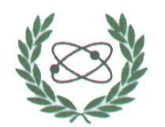 1505 гр. София  бул. "Ситняково" № 23  тел./факс: 02/ 975 3118  e-mail: office@ecoengineering-rm.bg  www.ecoengineering-rm.bg			УТВЪРДИЛИ:		         						/ инж. Луко Маринов и инж. Вельо Илиев, 						Управители на "Екоинженеринг-РМ" ЕООД /	ДОКУМЕНТАЦИЯ ЗА УЧАСТИЕВ ОБЩЕСТВЕНА ПОРЪЧКА ЗА СЪБИРАНЕ НА ОФЕРТИ С ОБЯВА С ПРЕДМЕТ:"Текущ ремонт за затваряне на отворени минни изработки по три обособени позиции"					София, юни 2018 г. ТЕХНИЧЕСКИ СПЕЦИФИКАЦИИНастоящата поръчка се обявява с цел текущ ремонт и затваряне на отворени минни изработки по три обособени позиции:Обособена позиция № 1: Обект „Участък „Сборище”, община Твърдица“;Обособена позиция № 2: Обект „Рудник „Сливен”, община Сливен“;Обособена позиция № 3: Обект „Буховско рудно поле“ (Участък „Борче“ и Участък „V-та шахта“), Столична община, район Кремиковци“.За всяка от обособените позиции са приложени технически спецификации, неразделна част от документацията за поръчката.II. УКАЗАНИЯ ЗА УЧАСТИЕ В ПРОЦЕДУРАТА 1. Право на участиеПраво на участие в процедурата има всяко българско или чуждестранно физическо или юридическо лице, както и техни обединения, което:1.Притежава удостоверение за регистрация в Централен професионален регистър на строителя съгласно ЗКС за обекти  четвърта група, с талон за платена такса за 2018г.;2. Застрахован е по чл. 171 от ЗУТ;3. Разполага с технически възможности и с персонал за изпълнение на поръчката, в това число: 3.1. Технически ръководител - инженер в една от следните професионални направления – минно дело и геология; хидротехническо строителство; тунелно строителство.3.2.Отговорник радиационна защита – със свидетелство за преминато обучение, издадено от акредитиран учебен център.4. През последните пет години е изпълнил е успешно поне един договор с предмет, идентичен или сходен с предмета на настоящата поръчка. За идентичен или сходен предмет се счита строителство по смисъла на ЗОП с обект техническа ликвидация, техническа рекултивация, ремонт на минни изработки, минно строителство.2. Срок и място за изпълнение на поръчката1. Срокът за изпълнение на поръчката е съгласно офертата на избрания изпълнител, но не по-късно от 15.10.2018 г.2. Мястото за изпълнение на поръчката: на територията на обектите съгласно договорите за изпълнение на съответната обособена позиция.3. Изисквания към оформянето на офертатаПо реда на настоящата поръчка, участниците следва да подадат оферти за една или повече обособени позиции в указания в  обявата срок в деловодството на Възложителя, в запечатан непрозрачен плик с надпис:  За поръчка с премет:- "Текущ ремонт за затваряне на отворени минни изработки по три обособени позиции", Име и номер на обособената/обособените позиции, за които участва;- името и адреса на участника, адрес за кореспонденция, телефон, факс, e-mail;- надпис : ДА НЕ СЕ ОТВАРЯ ОТ НЕОТОРИЗИРАНИ ЛИЦА И ПРЕДИ ДАТАТА НА РАЗГЛЕЖДАНЕ НА ОФЕРТИ ! При приемане на предложението върху плика се отбелязват поредният номер, датата и часа на получаването, за което на приносителя се издава документ /входящ  номер/.Възложителят не приема за участие в процедурата и връща незабавно на участниците предложения, които са представени след изтичане на крайния срок или са в незапечатан, прозрачен или скъсан плик. Тези обстоятелства се отбелязват във входящия регистър.4. Съдържание на офертатаОфертата се изготвя по образците на Възложителя, приложени към настоящата документация и следва да съдържа:4.1. Представяне на участник -  Образец № 14.2. Декларация по чл. 97, ал. 5 от ППЗОП за липсата на обстоятелствата по чл. 54, ал. 1, т. 1, т. 2 и т. 7 от ЗОП - Образец № 2  4.3.  Декларация по чл. 97, ал. 5 от ППЗОП за липсата на обстоятелствата по чл. 54, ал. 1, т. 3, т. 4 и т. 5 от ЗОП - по Образец № 3;	4.4. Техническо предложение за всяка от обособените позиции, за които се подава оферта - образец №4, с приложение – Подход за изпълнение на поръчката;4.5. Ценова оферта за всяка от обособените позиции, за които се подава оферта – образци №№ 5А-5В;4.6. Списък с лицата, които ще изпълняват строителството съгласно чл. 64, ал. 1, т. 3 и т. 6 от ЗОП с посочване на професионалната компетентност на техническия ръководител и отговорника по радиационна защита;    4.7. Декларация за съгласие за обработка на лични данни – по Образец № 6, подписана от представляващите участника и от предложените физически лица – експерти.4.8. Списък на строителството, идентично или сходно с предмета на поръчката, придружен с удостоверения за добро изпълнение, които съдържат стойността, датата, на която е приключило изпълнението, мястото, вида и обема, както и дали е изпълнено в съответствие с нормативните изисквания, съгласно чл. 64, ал. 1, т. 1 от ЗОП;4.9. В случай, че участва подизпълнител, участникът следва да представи доказателства по реда на чл. 66, ал. 1 от ЗОП за поетите от подизпълнителя задължения. Документите по т. 4.2 и т. 4.3. следва да се представят подписани от законните представители на подизпълнителя;4.10. В случай, че участникът ползва капацитета на трети лица, следва да представи доказателства за поетите от тях задължения по реда на чл.65, ал. 3 от ЗОП. Третите лица трябва да отговарят на съответните критерии за подбор, за доказването на които кандидатът или участникът се позовава на техния капацитет и за тях да не са налице основанията за отстраняване от процедурата, което удостоверяват с декларация по т. 4.2 и 4.3, подписана от третите лица.4.11. Заверено от участника копие на удостоверение за регистрация в Централен професионален регистър на строителя съгласно ЗКС за обекти  четвърта група, с талон за платена такса за 2018 г.;4.12. Застрахователна полица за задължителна застраховка по чл. 171 от ЗУТ;4.13. Нотариално заверено споразумение за обединение, в случай, че участникът в процедурата е обединение, съдържащо упълномощаване на представляващия обединението. В този случай документите по т. 4. 2 и т. 4.3 се представят от законните представители на всеки от участващите в обединението;4.14. Нотариално заверено пълномощно, в случай, че участникът в процедурата се представлява от трето лице, различно от законния му представител(и);4.15. Списък на документите, подписан от участника.5 Срок на валидност на офертатаОфертата е със срок на валидност не по-малко от 60 календарни дни, считано от датата на подаването.6.  КРИТЕРИЯТ ЗА ОЦЕНКА НА ОФЕРТИТЕ Е „ИКОНОМИЧЕСКИ НАЙ-ИЗГОДНА ОФЕРТА”.Показателите за оценка са:- Цена (Ц) - с тежест 60 %.- Качество на изпълнение (К) – с тежест 40 %.Оценката се извършва от назначена от Възложителя комисия съгласно утвърдената методика за оценка, приложение към настоящата документация.7.  Разглеждане, оценяване и класиране на офертитеОтварянето на офертите и разглеждането на предложенията ще се извърши от комисия, назначена от Възложителя в съответствие с изискванията на ППЗОП в офиса на "ЕКОИНЖЕНЕРИНГ-РМ" ЕООД, като датата и часът на отваряне на офертите са определени в обявата на Възложителя за откриване на настоящата процедура по възлагане на обществена поръчка. Представените предложения не се връщат на участниците. Комисията отваря офертите в публично заседание, на което могат да присъстват представители на участниците (законни или изрично упълномощени с пълномощно), както и други лица по реда на чл.97 от ППЗОП. Комисията съставя протокол след приключване на своята работа за разглеждането, оценяването и класирането на офертите. Протоколът на комисията се подписва от всички членове и се предава на Възложителя с цялата документация. Комисията приключва своята работа с предаване на протокола на възложителя. Възложителят утвърждава протокола на комисията за разглеждане, оценка и класиране на предложенията. Протоколът се публикува в профила на купувача и се изпраща до всички участници. V. СКЛЮЧВАНЕ НА ДОГОВОРВъзложителят сключва договор за обществена поръчка с участника, класиран от комисията на първо място и определен за изпълнител.Възложителят може да сключи договор с втория класиран участник в случаите, когато участникът класиран на първо място: откаже да сключи договор;не представи документите, удостоверяващи липсата на основания за отстраняването му в определения от Възложителя срок.VI.ЗАКЛЮЧИТЕЛНА ЧАСТЗа всички възникнали въпроси, неупоменати в тези условия се прилагат разпоредбите на ЗОП и ППЗОП.						VII. ОБРАЗЦИ                                  Образец № 1ДОУПРАВИТЕЛИТЕ НА „ЕКОИНЖЕНЕРИНГ-РМ“ ЕООД ПРЕДСТАВЯНЕ НА УЧАСТНИКНаименование на участника: ………………………………………………………………………………………………………ЕИК/БУЛСТАТ/ЕГН: ……………………………………………….…………………………………………………………………...(или друга идентифицираща информация в съответствие със законодателството на държавата, в която участникът е установен)Седалище и адрес на управление: …………………………………………………………………………………….…………(пощенски код; населено място: район,  ул./бул. №, жк, блок №, вход, етаж, ап./офис; община; област)Адрес за кореспонденция: ………………………………………………………………………………………………….…………(пощенски код, населено място: район,  ул./бул. №, жк, блок №, вход, етаж, ап./офис)Телефон: ……………………………………………….………………………………………………………………………………………..Факс: ……………………………………………….…………………….………………………………………………………………………..E-mail адрес: ……………………………………….………………………………………………………………………………………..(в случай че участникът е обединение, информацията се попълва за обединението и за всеки участник в обединението, като се добавя необходимият брой полета)Лица, представляващи участника по учредителен акт/регистрация:(ако лицата са повече, се добавя необходимият брой полета)Имена: …………………………………………………………………………………..………………………………………………………………………………………………………………………………………………………….Имена: …………………………………………………………………………………..………………………………………………………………………………………………………………………………………………………….Участникът се представлява заедно или поотделно (невярното се зачертава).Данни за банковата сметка: Обслужваща банка: ………………………………………………………………...……………………………………………………..IBAN …………………………………………………………………………………………………………………………………………...…..BIC ……………………………………………………………………………………………………………………………………………....…..Титуляр на сметката: ………………………………………………………………………………………………………………….....УВАЖАЕМИ ГОСПОДА УПРАВИТЕЛИ,	1. Заявяваме, че желаем да участваме в обществената поръчка по реда на чл. 187 и сл. от ЗОП с предмет: "Текущ ремонт за затваряне на отворени минни изработки по три обособени позиции", като подаваме оферта при условията, обявени в обявата и техническите спецификации, приети от нас.2. Задължаваме се да спазваме всички условия на възложителя, посочени в обявата,  и техническите спецификации, които се отнасят до изпълнението на поръчката, в случай че същата ни бъде възложена.	3. Декларираме, че при изготвяне на офертата ни са спазени изискванията за закрила на заетостта, включително условията на труд и минимална цена на труда. 4. При изпълнението на обществената поръчка няма да ползваме/ще ползваме (неотносимото се зачертава) следните подизпълнители:(ако лицата са повече, се добавя необходимият брой полета) ………………………………………………………………………………………………………………………………………….(наименование на подизпълнителя, ЕИК/ЕГН, вид на дейностите, които ще изпълнява, дял от стойността на обществената поръчка в %)………………………………………………………………………………………………………………………………………
	5. При изпълнението на обществената поръчка няма да ползваме/ще ползваме (неотносимото се зачертава) капацитета на следните трети лица:(ако лицата са повече, се добавя необходимият брой полета) ………………………………………………………………………………………………………………………………………….(име/ наименование на третото лице, ЕИК/ЕГН, вид на дейностите, които ще изпълнява)6. Срокът на валидност на нашата оферта е до 60 дни, считано от датата на подаване на офертата................................................................ 					…………............................................................................(дата (дд/мм/гггг) 						(име и фамилия; длъжност)гр./с./  ................................................					............................................................................................								подпис на законния представител илина надлежно упълномощено лице, коетоподава офертата (и печат)Образец № 2Д Е К Л А Р А Ц И Япо чл. 97, ал. 5 от ППЗОПза липсата на обстоятелствата по чл. 54, ал. 1, т. 1, т. 2 и т. 7 от ЗОП Подписаният/ата ……...................................................................................(трите имена), в качеството си на ................................................................................ (длъжност)                                                               на ……………………………………………. с ЕИК: ......................., седалище и адрес на управление......................................................................................................................- участник/подизпълнител/трето лице в процедура на възлагане на обществена поръчка чрез обява за събиране на оферти с предмет: „Текущ ремонт за затваряне на отворени минни изработки по три обособени позиции“,Д Е К Л А Р И Р А М, ЧЕ:1. Не съм осъден/а с влязла в сила присъда/реабилитиран/а съм (невярното се зачертава) за престъпление по чл. 108а, чл. 159а – 159г, чл. 172, чл. 192а, чл. 194 – 217, чл. 219 – 252, чл. 253 – 260, чл. 301 – 307, чл. 321, чл. 321а и чл. 352 – 353е от Наказателния кодекс; 	2. Не съм осъден/а с влязла в сила присъда/реабилитиран/а съм (невярното се зачертава) за престъпление, аналогично на тези по т. 1 в друга държава – членка, или трета страна;  	3. Не е налице конфликт на интереси във връзка с участието ми в обществената поръчка. Известно ми е, че за неверни данни нося наказателна отговорност по чл. 313 от Наказателния кодекс.Дата: …….... 2018г.					Декларатор: ………………...									                  (подпис)Образец № 3Д Е К Л А Р А Ц И Япо чл. 97, ал. 5 от ППЗОПза липсата на обстоятелствата по чл. 54, ал. 1, т. 3, т. 4 и т. 5 от ЗОП Подписаният/ата ……...................................................................................(трите имена), в качеството си на ................................................................................ (длъжност)                                                               на ……………………………………………. с ЕИК: ......................., седалище и адрес на управление......................................................................................................................- участник/ подизпълнител/трето лице в процедура на възлагане на обществена поръчка чрез обява за събиране на оферти с предмет: "Текущ ремонт за затваряне на отворени минни изработки по три обособени позиции",Д Е К Л А Р И Р А М, ЧЕ:1. Представляваният от мен участник/подизпълнител/трето лице:а) Нямаб) Допуснато е разсрочване, отсрочване или обезпечение нав) Има, установени с акт, който не е влязъл в сила заг) Размерът на неплатените дължими данъци или социалноосигурителни вноски е не повече от 1 % от сумата на годишния оборот за последната приключена финансова година за	(ненужното се зачертава/заличава)задължения за данъци и задължителни осигурителни вноски по смисъла на чл. 162, ал. 2, т. 1 от Данъчно-осигурителния процесуален кодекс и лихвите по тях, към държавата или към общината по седалището на възложителя и на участника, или аналогични задължения, установени с акт на компетентен орган, съгласно законодателството на държавата, в която участникът е установен. 	2. Представляваният от мен участник/подизпълнител/трето лице не е предоставял пазарни консултации и не е участвал в подготовката на обществената поръчка.	3. Представляваният от мен участник/подизпълнител/трето лице:а) не е представил документ с невярно съдържание, свързан с удостоверяване липсата на основания за отстраняване или изпълнението на критериите за подбор.б) е предоставил изискващата се информация, свързана с удостоверяване липсата на основания за отстраняване и изпълнението на критериите за подбор.Известно ми е, че за неверни данни нося наказателна отговорност по чл. 313 от Наказателния кодекс.Дата: …….... 2018г.					Декларатор: ………………...									                  (подпис)Образец № 4ТЕХНИЧЕСКО ПРЕДЛОЖЕНИЕ за изпълнение на обществена поръчка чрез обява за събиране на оферти с предмет: "Текущ ремонт за затваряне на отворени минни изработки по три обособени позиции", Обособена позиция № ………………………(наименование)От .......................................................................................................................................................					/ наименование на участника /със седалище и адрес на управление ………………………………………………………… с ЕИК/ БУЛСТАТ ……………………., представлявано от .......................…………………………………………………………………………….......... в качеството си на ……………………………………, УВАЖАЕМИ ДАМИ И ГОСПОДА,	С настоящото представяме нашето техническо предложение за обявената от Вас процедура по реда на чл. 187 и сл. от ЗОП с предмет: "Текущ ремонт за затваряне на отворени минни изработки по три обособени позиции", Обособена позиция №…………………………………………...Гарантираме, че сме в състояние да изпълним качествено поръчката в пълно съответствие с горепосоченото предложение, техническите спецификации и  изискванията на Възложителя. Декларираме, че в случай, че бъдем избрани за изпълнител, няма да заменяме техническия ръководител и отговорника по радиационна защита, предложени от нас в Списъка съгласно чл. 64, ал. 1, т.3  и т.6 от ЗОП.За изпълнение на предмета на поръчката представяме следните срокове:Срок за изпълнение на договора: …………………………………………Приложение към настоящото техническо предложение представлява Подход за изпълнение на поръчката по Обособена позиция №……………………………………..Настоящото техническо предложение е валидно до срока на валидност на офертите. гр. ……………….					С уважение:……………2018 г.					/име, длъжност, подпис и печат/ Образец № 5АЦЕНОВО ПРЕДЛОЖЕНИЕза изпълнение на обществена поръчка чрез обява за събиране на оферти с предмет: "Текущ ремонт за затваряне на отворени минни изработки по три обособени позиции", Обособена позиция № 1 : Обект „Участък „Сборище“, община Твърдица“От .......................................................................................................................................................					/ наименование на участника /със седалище и адрес на управление ………………………………………………………… с ЕИК/ БУЛСТАТ ……………………., представлявано от .......................…………………………………………………………………………….......... в качеството си на ……………………………………, УВАЖАЕМИ ДАМИ И ГОСПОДА,След като се запознахме с обявата и техническите спецификации за участие в горепосочената обществена поръчка, изготвихме и представяме на Вашето внимание нашето Ценово предложение за изпълнение на Обособена позиция №1, както следва:Предлагаме обща крайна цена на строителството, предмет на настоящата обособена позиция:………………………………………………………(……………………………………….) цена в лева, без включен ДДС,в която са включени 4 %  непредвидени разходи, представляващи сума в размер на …………………….лева без ДДС, съгласно единични цени, посочени в следната КСС за обекта:I.КОЛИЧЕСТВЕНО-СТОЙНОСТНА СМЕТКАРазходи по приемане на обектаОБЩО РАЗХОДИ ЗА СТРОИТЕЛСТВО И ПРИЕМАНЕ НА ОБЕКТА:……………….лв. без ДДС.НЕПРЕДВИДЕНИ РАЗХОДИ В РАЗМЕР НА 4% ОТ РАЗХОДИТЕ ЗА СТРОИТЕЛСТВО И ПРИЕМАНЕ НА ОБЕКТА:………………….ЛВ. БЕЗ ДДС.ОБЩО:…………………ЛВ. БЕЗ ДДС.Посочената обща цена не подлежи на преразглеждане в срока, предвиден за изпълнение на поръчката.ІІ. ЕЛЕМЕНТИ НА ЦЕНООБРАЗУВАНЕ, КОИТО ЩЕ УЧАСТВАТ И ПРИ ЦЕНООБРАЗУВАНЕ НА НЕПРЕДВИДЕНИ ВИДОВЕ СМР: 1. Труд1.1. Средна часова ставка в лева	............................1.2. Допълнителни разходи върху труда  в %............................2. Материали2.1. Доставно складови върху материала в %	............................3. Механизация3.1. Допълнителни разходи – тежка механизация в %	............................3.2. Допълнителни разходи – лека механизация в %	............................4. Печалба в %		………………….Съгласни сме валидността на нашето предложение да бъде до 60 дни от датата на подаване на офертата и ще остане обвързващо за нас, като може да бъде прието по всяко време преди изтичане на този срок.Участникът носи отговорността за грешки или пропуски в изчисляването на предлаганите от него цени. При различие между сумите, посочени с цифри и с думи, за вярно се приема словесно изписаната сума.гр. ……………….					С уважение:……………2018 г.					/име, длъжност, подпис и печат/ Образец № 5БЦЕНОВО ПРЕДЛОЖЕНИЕза изпълнение на обществена поръчка чрез обява за събиране на оферти с предмет: "Текущ ремонт за затваряне на отворени минни изработки по три обособени позиции", Обособена позиция № 2: Обект „Рудник „Сливен“, община Сливен“ От .......................................................................................................................................................					/ наименование на участника /със седалище и адрес на управление ………………………………………………………… с ЕИК/ БУЛСТАТ ……………………., представлявано от .......................…………………………………………………………………………….......... в качеството си на ……………………………………, УВАЖАЕМИ ДАМИ И ГОСПОДА,След като се запознахме с обявата и техническите спецификации за участие в горепосочената обществена поръчка, изготвихме и представяме на Вашето внимание нашето Ценово предложение за изпълнение на Обособена позиция №2, както следва:Предлагаме обща крайна цена на строителството, предмет на настоящата обособена позиция:………………………………………………………(……………………………………….) цена в лева, без включен ДДС,в която са включени 4 %  непредвидени разходи, представляващи сума в размер на …………………….лева без ДДС, съгласно единични цени, посочени в следната КСС за обекта:I.КОЛИЧЕСТВЕНО-СТОЙНОСТНА СМЕТКАРазходи по приемане на обектаОБЩО РАЗХОДИ ЗА СТРОИТЕЛСТВО И ПРИЕМАНЕ НА ОБЕКТА:……………….лв. без ДДС.НЕПРЕДВИДЕНИ РАЗХОДИ В РАЗМЕР НА 4% ОТ РАЗХОДИТЕ ЗА СТРОИТЕЛСТВО И ПРИЕМАНЕ НА ОБЕКТА:………………….ЛВ. БЕЗ ДДС.ОБЩО:…………………ЛВ. БЕЗ ДДС.Посочената обща цена не подлежи на преразглеждане в срока, предвиден за изпълнение на поръчката.ІІ. ЕЛЕМЕНТИ НА ЦЕНООБРАЗУВАНЕ, КОИТО ЩЕ УЧАСТВАТ И ПРИ ЦЕНООБРАЗУВАНЕ НА НЕПРЕДВИДЕНИ ВИДОВЕ СМР: 1. Труд1.1. Средна часова ставка в лева	............................1.2. Допълнителни разходи върху труда  в %............................2. Материали2.1. Доставно складови върху материала в %	............................3. Механизация3.1. Допълнителни разходи – тежка механизация в %	............................3.2. Допълнителни разходи – лека механизация в %	............................4. Печалба в %		………………….Съгласни сме валидността на нашето предложение да бъде до 60 дни от датата на подаване на офертата и ще остане обвързващо за нас, като може да бъде прието по всяко време преди изтичане на този срок.Участникът носи отговорността за грешки или пропуски в изчисляването на предлаганите от него цени. При различие между сумите, посочени с цифри и с думи, за вярно се приема словесно изписаната сума.гр. ……………….					С уважение:……………2018 г.					/име, длъжност, подпис и печат/ Образец № 5ВЦЕНОВО ПРЕДЛОЖЕНИЕза изпълнение на обществена поръчка чрез обява за събиране на оферти с предмет: "Текущ ремонт за затваряне на отворени минни изработки по три обособени позиции", Обособена позиция № 3: Обект „Буховско рудно поле“ (Участък „Борче“ и Участък „V-та шахта“), Столична община, район Кремиковци“;От .......................................................................................................................................................					/ наименование на участника /със седалище и адрес на управление ………………………………………………………… с ЕИК/ БУЛСТАТ ……………………., представлявано от .......................…………………………………………………………………………….......... в качеството си на ……………………………………, УВАЖАЕМИ ДАМИ И ГОСПОДА,След като се запознахме с обявата и техническите спецификации за участие в горепосочената обществена поръчка, изготвихме и представяме на Вашето внимание нашето Ценово предложение за изпълнение на Обособена позиция №3, както следва:Предлагаме обща крайна цена на строителството, предмет на настоящата обособена позиция:………………………………………………………(……………………………………….) цена в лева, без включен ДДС,в която са включени 4 %  непредвидени разходи, представляващи сума в размер на …………………….лева без ДДС, съгласно единични цени, посочени в следната КСС за обекта:Разходи по приемане на обектаОБЩО РАЗХОДИ ЗА СТРОИТЕЛСТВО И ПРИЕМАНЕ НА ОБЕКТА:……………….лв. без ДДС.НЕПРЕДВИДЕНИ РАЗХОДИ В РАЗМЕР НА 4% ОТ РАЗХОДИТЕ ЗА СТРОИТЕЛСТВО И ПРИЕМАНЕ НА ОБЕКТА:………………….ЛВ. БЕЗ ДДС.ОБЩО:…………………ЛВ. БЕЗ ДДС.Посочената обща цена не подлежи на преразглеждане в срока, предвиден за изпълнение на поръчката.ІІ. ЕЛЕМЕНТИ НА ЦЕНООБРАЗУВАНЕ, КОИТО ЩЕ УЧАСТВАТ И ПРИ ЦЕНООБРАЗУВАНЕ НА НЕПРЕДВИДЕНИ ВИДОВЕ СМР: 1. Труд1.1. Средна часова ставка в лева	............................1.2. Допълнителни разходи върху труда  в %............................2. Материали2.1. Доставно складови върху материала в %	............................3. Механизация3.1. Допълнителни разходи – тежка механизация в %	............................3.2. Допълнителни разходи – лека механизация в %	............................4. Печалба в %		………………….Съгласни сме валидността на нашето предложение да бъде до 60 дни от датата на подаване на офертата и ще остане обвързващо за нас, като може да бъде прието по всяко време преди изтичане на този срок.Участникът носи отговорността за грешки или пропуски в изчисляването на предлаганите от него цени. При различие между сумите, посочени с цифри и с думи, за вярно се приема словесно изписаната сума.гр. ……………….					С уважение:……………2018г.					/име, длъжност, подпис и печат/ ОБРАЗЕЦ № 6ДЕКЛАРАЦИЯ-СЪГЛАСИЕ НА СУБЕКТ НА ЛИЧНИ ДАННИАз, долуподписан/ият/та…………………………………………………………………………………………………….,ЕГН………………………..с настоящото ДЕКЛАРИРАМ, ЧЕ:1. Уведомен/а съм че „Екоинженеринг-РМ“ ЕООД, ЕИК 121283500, адрес: 1505 гр. София, бул. „Ситняково“ № 23 в качеството си на администратор на лични данни и Възложител на обществени поръчки събира личните ми данни в обем: три имена, ЕГН, длъжност, месторабота, квалификация, данни за завършено образование, трудов стаж, данни за контакт. 2. Давам съгласието си „Екоинженеринг-РМ“ ЕООД да обработва моите лични данни за целите на участие в обществена поръчка с предмет: „Текущ ремонт на затворени минни изработки по три обособени позиции“, в качеството ми на член на екипа на участника/законен представител на участника. (невярното се зачертава)3. Съзнавам, че мога да оттегля моето съгласие по всяко време. 4. Съзнавам, че оттеглянето на съгласието ми по-късно няма да засегне законосъобразността на обработването, основано на дадено сега съгласие.Дата: ..............................                                                      Декларатор: ................................ПРОЕКТ!Д О Г О В О Р№ ................ /2018 г.Днес, ………...…… 2018  година, в гр.София, на основание чл. 97, ал. 4 от ППЗОП във връзка с чл. 187 и сл. от ЗОП, ПМС № 74/1998г.  и утвърден протокол от работата на комисия, назначена със Заповед № ……………... на  Управителите на “Екоинженеринг-РМ” ЕООД за класиране  на офертите и определен изпълнител чрез събиране на оферти с обява за възлагане на обществена поръчка с  предмет:определяне на изпълнител на обществена поръчка с предмет: „Текущ ремонт за отвеждане на изтичащите води и затваряне на отворени минни изработки по три обособени позиции“Обособена Позиция № …. - ………………………(Наименование)между:“Екоинженеринг – РМ” ЕООД,  с ЕИК 121283500, седалище и адрес на управление : гр.София 1505, бул.“Ситняково” № 23, представлявано от Управителите – инж. Вельо Илиев и инж. Луко Маринов, наричано  за краткост ВЪЗЛОЖИТЕЛ, от една страна  и „................................” ......, със седалище в гр. ......... и адрес на управление:............................................................, ЕИК............................, представлявано от ...................................- ..................,  от друга страна, наричан за краткост  ИЗПЪЛНИТЕЛ,се сключи настоящият договор за следното: 	I. ПРЕДМЕТ НА ДОГОВОРА Чл. 1. (1) ВЪЗЛОЖИТЕЛЯТ възлага, а ИЗПЪЛНИТЕЛЯ се съгласява срещу заплащане на цената за изпълнение на договора, надлежно да изпълни строителството, предмет на обществената поръчка, а именно: "Текущ ремонт за отвеждане на изтичащите води и затваряне на отворени минни изработки по три обособени позиции", Обособена позиция №…………………………………………….. (2) ИЗПЪЛНИТЕЛЯТ ще извърши следните дейности:изпълнение на СМР, съгласно Работния проект, линеен график за изпълнение, предписанията и заповедите в заповедната книга в т.ч. предвидените с количествено – стойностната сметка СМР, предмет на офертата;действителните количества, необходими за изпълнение на строителството, които са в по - голям размер от количествата, предвидени в проекта и/или не са били включени в проекта;доставка и влагане в строителството на необходимите и съответстващи на Техническите спецификации и на Работния проект строителни продукти;производство и/или доставка на строителни детайли/елементи и влагането им в строежа;извършване на необходимите изпитвания и лабораторни изследвания;съставяне на актове и протоколи по време на строителството и изготвяне на екзекутивната документация на строежа;отстраняване на недостатъците, установени при предаването на строежа и въвеждането му в експлоатация;отстраняване на дефекти в гаранционните срокове на строежа;в случай на възникнала необходимост от допълнително проектиране ИЗПЪЛНИТЕЛЯТ ще уведоми писмено ВЪЗЛОЖИТЕЛЯ.ІI. СРОК ЗА ИЗПЪЛНЕНИЕ Чл. 2. (1) Срокът за изпълнение  е  …….. (……..) календарни дни, който започва да тече от датата на подписване на протокол обр. 2 за откриване на строителна площадка,  съгласно Наредба № 3 от 31 юли 2003 г. за съставяне на актове и протоколи по време на строителството и е до датата на подписване на Констативен акт обр. 15 за установяване  годността за приемане на строежа.(2) ВЪЗЛОЖИТЕЛЯТ предоставя на ИЗПЪЛНИТЕЛЯ достъп до строителната площадка след подписване на Протокол обр. 2 за откриване на строителна площадка съгласно Наредба № 3 от 31.07.2003 г. за съставяне на актове и протоколи по време на строителството. (3) В случай на спиране на строителството поради непредвидени обстоятелства съгласно условията на този договор, срокът по ал. 1 спира да тече.III. ЦЕНА ЗА ИЗПЪЛНЕНИЕ НА ДОГОВОРА. ПЛАЩАНЕ НА ЦЕНАТА ЗА ИЗПЪЛНЕНИЕ НА ДОГОВОРА. КОНТРОЛ НА РАЗХОДИТЕЧл. 3. (1) Общата цена за изпълнение на договора, дължима от ВЪЗЛОЖИТЕЛЯ на ИЗПЪЛНИТЕЛЯ, е в размер на ……. (……..) лева без ДДС, и в размер на …….. (……...) лв. с ДДС, формирана както следва:1. Цена за изпълнение на строително - монтажните работи - ……. (……..) лева без ДДС.2. Цена за изпълнение на непредвидени разходи в размер на 4% от цената за изпълнение на строително – монтажните работи - ……. (……..) лева без ДДС.(2) Общата цена за изпълнение на договора е окончателна и не подлежи на увеличение, като същата е формирана на база всички присъщи разходи, необходими за изграждането и приемането на обекта, с включени разходи за изпълнение на всички дейности, предмет на настоящия договор, както и разходи за всякакви други непредвидени обстоятелства, включително и непредвидените разходи.  (3) Непредвидените разходи по време на изпълнение на строителството се доказват с протокол между ИЗПЪЛНИТЕЛЯ, ВЪЗЛОЖИТЕЛЯ, проектанта, консултанта по чл.166 от ЗУТ и инвеститорския контрол по договора, с приложена към него обосновка и документи за необходимостта от извършването им.(4) Стойността на непредвидените разходи се определя, съгласно установените с протокол количества, на база единичните цени, предложени с офертата на ИЗПЪЛНИТЕЛЯ. За видовете СМР и Дейности, за които няма предложени единични цени, единичната цена се определя на база на елементите на ценообразуване, посочени от ИЗПЪЛНИТЕЛЯ в Ценовата оферта. (5) При изчерпване на размера на непредвидените разходи, разликата в количествата, необходими за цялостното изпълнение на строежа е изцяло за сметка на ИЗПЪЛНИТЕЛЯ и същите остават в полза на ВЪЗЛОЖИТЕЛЯ, като ИЗПЪЛНИТЕЛЯТ няма право да претендира получаването им.(6) В случай, че за сметка на определен вид работа от Количествено – стойностната сметка от офертата на ИЗПЪЛНИТЕЛЯ се налага изпълнението на друг вид работа, за която има аналогична единична цена в нея, разплащането й ще се извърши със заменителна таблица.Чл. 4. При забавяне на дължимите плащания от страна на ВЪЗЛОЖИТЕЛЯ с повече от 60 (шестдесет) календарни дни след представяне на документите и получаване на средствата от Министерство на икономиката, ИЗПЪЛНИТЕЛЯТ има право да получи обезщетение за забавеното плащане в размер на законната лихва за забава.IV. ЕКИП НА ИЗПЪЛНИТЕЛЯЧл. 5. (1) За изпълнението на дейностите по договора и докато е в сила този договор, ИЗПЪЛНИТЕЛЯТ е длъжен да разполага с екип от експерти/служители в съответствие с офертата му.(2) ИЗПЪЛНИТЕЛЯТ има право да променя експертите/служителите от екипа по ал. 1 на свой риск и за своя сметка, след получаване на изрично, писмено, предварително съгласие на ВЪЗЛОЖИТЕЛЯ, при наличие на непредвидени обстоятелства (прекратяване на трудовото правоотношение, болест и други), настъпили след подаване на офертата на ИЗПЪЛНИТЕЛЯ, които възпрепятстват съответните лица да изпълняват пълноценно задълженията си.(3) Замяната на експерти/служители е допустима, само ако образованието, квалификацията и опита на новите експерти/служители отговарят на изискванията, посочени в документацията за участие в обществената поръчка, в резултат на която е сключен настоящия договор. (4) ВЪЗЛОЖИТЕЛЯТ или инвеститорския контрол може да поиска от ИЗПЪЛНИТЕЛЯ да отстрани от изпълнение на дейности по договора експерт/служител, който се държи неприемливо, проявява некомпетентност или небрежност при изпълнението на задълженията си. Отстраненото лице трябва да напусне строителната площадка в 3-дневен срок от получаване на искането от ВЪЗЛОЖИТЕЛЯ. След отстраняването, на това лице не може да бъде възлагано извършването на каквато и да е дейност по договора.(5) Всички разходи, възникнали поради напускане, оттегляне или замяна на експерти/служители на ИЗПЪЛНИТЕЛЯ, се поемат от ИЗПЪЛНИТЕЛЯ.(6) При неизпълнение на което и да е от задълженията си по този член, ИЗПЪЛНИТЕЛЯТ следва да заплати на ВЪЗЛОЖИТЕЛЯ неустойката, определена в чл. 46, ал. 2 от Договора.V. ПОДИЗПЪЛНИТЕЛИЧл. 6. (1) Сключването на договор за подизпълнение не освобождава ИЗПЪЛНИТЕЛЯ от отговорността му за изпълнение на договора. (2) ИЗПЪЛНИТЕЛЯТ няма право да: 	1. сключва договор за подизпълнение с лице, за което е налице основание за отстраняване от процедурата по ЗОП; 	2. възлага изпълнението на една или повече от дейностите, предмет на договора, на лица, които не са подизпълнители.	(3) ИЗПЪЛНИТЕЛЯТ има право да заменя посочен в офертата подизпълнител по изключение, при условие, че за новия подизпълнител не е налице основание за отстраняване от процедурата и същият отговаря на критериите за подбор, на които е отговарял предишния подизпълнител, включително по отношение на дела и вида дейности, които ще изпълнява, коригирани съобразно изпълнените до момента дейности.	(4) В срок до 3 (три) календарни дни от сключването на нов договор за подизпълнение и/или на допълнително споразумение към него, или на договор, с който се заменя посочен в офертата подизпълнител, ИЗПЪЛНИТЕЛЯТ е длъжен да представи на ВЪЗЛОЖИТЕЛЯ документите, доказващи изпълнението на ал.3. (5) Подизпълнителя/те нямат право да превъзлагат една или повече от дейностите, които са включени в предмета на договора за подизпълнение. Чл.7. При сключването на договорите с подизпълнителите ИЗПЪЛНИТЕЛЯТ е длъжен да създаде условия и гаранции, че:1. приложимите клаузи на договора са задължителни за изпълнение от подизпълнителите;2. действията на подизпълнителите няма да доведат пряко или косвено до неизпълнение на договора;3. при осъществяване на контролните си функции по договора ВЪЗЛОЖИТЕЛЯТ ще може безпрепятствено да извършва проверка на дейността и документацията на подизпълнителите.Чл. 8. (1) ИЗПЪЛНИТЕЛЯТ отговаря за действията на подизпълнителя като за свои действия.(2) В случай, че ВЪЗЛОЖИТЕЛЯТ установи, че подизпълнител не изпълнява възложените му дейности, съгласно настоящия договор, той може незабавно да изиска от ИЗПЪЛНИТЕЛЯ сам да извърши тези работи.VІ. СТРОИТЕЛНИ ПРОДУКТИЧл. 9. (1) Строителните продукти, които ИЗПЪЛНИТЕЛЯТ е купил за извършване на СМР и които са описани в Количествено - стойностната сметка, са собственост на ВЪЗЛОЖИТЕЛЯ. (2) Рискът от повреждането или унищожаването на строителните продукти по ал. 1 се носи от ИЗПЪЛНИТЕЛЯ.Чл. 10. (1) ИЗПЪЛНИТЕЛЯТ ще използва и влага в строителството строителни продукти по вид, произход, качество, стандарт и технически и технологични показатели, съгласно Работния проект, Техническите спецификации и в съответствие с всички приложими законови разпоредби.(2) Строителните продукти, независимо дали са произведени от ИЗПЪЛНИТЕЛЯ и/или неговите подизпълнители или са доставени от доставчик, трябва да бъдат съпроводени с документи, доказващи техния произход, съответствие на стандарт или друг вид техническо одобрение и качество.VII. ОРГАНИЗАЦИЯ НА СМР И ВЗАИМООТНОШЕНИЯ МЕЖДУ УЧАСТНИЦИТЕ В СТРОИТЕЛСТВОТОЧл. 11. (1) Подготвителният период включва:1. извършване на необходимите действия за съставяне на Протокол обр. 2 по Наредба № 3 от 31.07.2003 г. за откриване на строителна площадка;2. извършване на действията по разчистване на Строителната площадка. (2) Продължителността на подготвителния период за извършване на действията по подготовка на строителството по ал. 1, т. 2 е в срока на договора.Чл. 12. В деня на съставяне на Протокол обр. 2, ВЪЗЛОЖИТЕЛЯТ е длъжен да въведе ИЗПЪЛНИТЕЛЯ на строителната площадка, съгласно изискванията на нормативните актове. Чл. 13. (1) ВЪЗЛОЖИТЕЛЯТ се представлява в отношенията си с ИЗПЪЛНИТЕЛЯ от консултант по чл. 166 от ЗУТ и от инвеститорския контрол.(2) Консултантът по чл. 166 от ЗУТ представлява ВЪЗЛОЖИТЕЛЯ, като осъществява дейности в процеса на строителството и в гаранционните срокове по силата на клаузите на този договор, договора между него и ВЪЗЛОЖИТЕЛЯ или при упълномощаване от ВЪЗЛОЖИТЕЛЯ.(3) Консултантът по чл. 166 от ЗУТ и инвеститорският контрол имат право на достъп до строителната площадка и строежа, по което и да е време в процеса на извършване на СМР.Чл. 14. ИЗПЪЛНИТЕЛЯТ ще подсигури, по което и да е време, компетентно отговорно лице на строителната площадка или строежа, така че каквито и да са предписания, инструкции и/или заповеди, дадени от проектанта, консултанта по чл. 166 от ЗУТ и ВЪЗЛОЖИТЕЛЯ, във връзка с изпълнението на СМР по този договор, ще бъдат счетени за предоставени и надлежно получени от ИЗПЪЛНИТЕЛЯ.Чл. 15. ИЗПЪЛНИТЕЛЯТ се задължава да спазва всички предписания, заповеди и инструкции на консултанта по чл. 166 от ЗУТ, проектанта и ВЪЗЛОЖИТЕЛЯ, които се отнасят до изпълнението на СМР по изграждането на строежа съобразно Работния проект, Техническите спецификации, изискванията по договора и законовите разпоредби, включително, но не само до: 1. законосъобразното започване на строежа;2. пълнотата и правилното съставяне на актовете и протоколите по време на строителството;3. изискванията за здравословни и безопасни условия на труд в изпълнението на строежа;4. недопускане на увреждане на трети лица и имоти вследствие на изпълнението на строежа;5. годността на строежа за въвеждане в експлоатация;6. промяна в Графика за изпълнение на СМР на ИЗПЪЛНИТЕЛЯ съгласно този договор;7. извършване на допълнително инспектиране на качеството, на които и да са СМР или извършване на допълнително изпитване (тест) за качеството на влаганите в строителството строителни продукти;8. отстраняване от строителната площадка или строежа, на което и да е лице, което е в трудовоправни или други отношения с ИЗПЪЛНИТЕЛЯ, което се държи неприемливо, проявява некомпетентност или небрежност при изпълнение на задълженията си.Чл. 16. (1) Консултантът по чл. 166 от ЗУТ координира и контролира изпълнението на СМР, проверява и удостоверява обема и вида на извършваните СМР, доказателствените документи за качеството на извършените СМР.(2) Въз основа на оглед и оценка на документацията за извършеното строителство, както и след инспектиране и/или провеждане на изпитване на извършените СМР, инвеститорският контрол потвърждава или отказва да потвърди за плащане на сумите, посочени в съответните актове обр. 19.Чл. 17. (1) Независимо от задълженията на консултанта по чл. 166 от ЗУТ към ВЪЗЛОЖИТЕЛЯ по този договор или по договора за консултантски услуги, ИЗПЪЛНИТЕЛЯТ ще бъде пълно, безусловно и неограничено отговорен за изпълнението и приключването на СМР по този договор в съответствие с неговите клаузи. (2) Отговорността на ИЗПЪЛНИТЕЛЯ по никакъв начин не може да бъде ограничена от упражняването, на което и да е право или задължение на консултанта по чл. 166 от ЗУТ, вкл. одобряване на действие, бездействие или документ на ИЗПЪЛНИТЕЛЯ по този договор. Чл. 18. При изпълнение на своите задължения ИЗПЪЛНИТЕЛЯТ:1. поема пълна отговорност за качественото и срочно изпълнение на възложените работи, гарантирайки цялостна охрана и безопасност на труда;2. осигурява високо квалифицирано техническо ръководство за изпълнението на договореното строителство през целия период на изпълнението на строежа;3. извършва и приключва СМР, както и осигурява, че неговите представители, служители или подизпълнители ще  извършват и приключват СМР по начин, който няма да накърнява или уврежда доброто име и репутация на ВЪЗЛОЖИТЕЛЯ;4. осигурява и поддържа цялостно наблюдение, необходимото осветление и охрана на строежа по всяко време, с което поема пълна отговорност за състоянието му и за съответните наличности;5. съгласува всички налагащи се промени в графика за изпълнение с ВЪЗЛОЖИТЕЛЯ, консултанта по чл. 166 от ЗУТ към ВЪЗЛОЖИТЕЛЯ и инвеститорския контрол;6. предоставя възможност за контролиране и приемане на изпълнените видове работи;7. започва изпълнението на следващия по програма вид работа, само след като изпълнените предхождащи видове работи са приети по съответния ред;8. осъществява лабораторен контрол с Акредитирана строителна лаборатория при спазване изискванията на действащите нормативни документи;9. поддържа временните пътища и площадки, свързани със строителните нужди в нормални условия; 10. влага в строежа строителни продукти само с предварително доказани качества, отговарящи на нормативните изисквания, стандарти и условията на Работния проект, притежават и са представени със съответните сертификати за качество и декларация за съответствие на продуктите и са одобрени от консултанта по чл. 166 от ЗУТ към ВЪЗЛОЖИТЕЛЯ;11. не изпълнява СМР, за които съществуват ограничения за изпълнението им през зимния сезон и при изключително неблагоприятни климатични условия, съгласно Техническите спецификации;12. носи пълна отговорност за изпълнените видове работи до цялостното завършване и приемане на строежа. Приемането на отделни елементи или видове работи по време на строителството не освобождава ИЗПЪЛНИТЕЛЯ от тази отговорност;13. ИЗПЪЛНИТЕЛЯТ се задължава да изпълнява мерките и препоръките на ВЪЗЛОЖИТЕЛЯ, консултанта по чл. 166 от ЗУТ, проектанта и инвеститорския контрол.Чл. 19. (1) ИЗПЪЛНИТЕЛЯТ е длъжен да спазва приложимите законови разпоредби, регулиращи наемането на работници и служители и осигуряване на безопасни и здравословни условия на труд. Отговорността за неспазването на приложимите законови разпоредби се носи само от ИЗПЪЛНИТЕЛЯ. (2) ВЪЗЛОЖИТЕЛЯТ има право да извършва проверки и да изисква съответни документи от ИЗПЪЛНИТЕЛЯ, удостоверяващи изпълнението на задълженията му по ал. 1.(3) Нарушение на изискването за законосъобразно наемане на работници и служители, както и на изискванията за осигуряване на безопасни и здравословни условия на труд, ще се счита за неизпълнение на този договор, което ако е системно, е основание за едностранно прекратяване на договора от страна на ВЪЗЛОЖИТЕЛЯ.Чл. 20. ИЗПЪЛНИТЕЛЯТ носи отговорност и за безопасността на всички дейности по изпълнението на строежа.Чл. 21. (1) ИЗПЪЛНИТЕЛЯТ отговаря за вреди от трудова злополука, претърпяна от негов служител при и по повод изпълнението на строежа, независимо от това дали негов орган или друг негов служител има вина за настъпването им.(2) ИЗПЪЛНИТЕЛЯТ отговаря и когато трудовата злополука е причинена от непредвидено обстоятелство при или по повод изпълнението на дейностите по договора.Чл. 22. ИЗПЪЛНИТЕЛЯТ изпълнява строежа в съответствие с договора, Работния проект, Техническите спецификации и Плана за безопасност и здраве и императивните правила на нормативните актове, регулиращи съответната дейност, както и дадените предписания в заповедната книга на обекта.Чл. 23. (1) СМР трябва да бъдат извършвани по начин, който не възпрепятства достъпа до или за ползването на пътища или имоти, собственост на ВЪЗЛОЖИТЕЛЯ или на трети лица. Всички такси и разноски във връзка с изпълнението на това задължение са за сметка на ИЗПЪЛНИТЕЛЯ. Той носи и отговорността за вреди поради неизпълнение на задължението.(2) ИЗПЪЛНИТЕЛЯТ е длъжен преди започване на изпълнението, на каквито и да било работи по строежа до неговото приключване, за своя сметка да вземе необходимите мерки за осигуряване на безопасността на гражданите, като постави предупредителни знаци, указания за отбиване на движението, подходящо осветление и други подобни, съгласно изискванията на нормативните актове.(3) ВЪЗЛОЖИТЕЛЯТ има право да нареди на ИЗПЪЛНИТЕЛЯ временно преустановяване работата на строежа, ако е констатирано неточно изпълнение, влагане на некачествени строителни продукти и неспазване на Работния проект и Техническите спецификации, както и на Графика за изпълнение на СМР.(4) В случаите по ал. 3 в 3-дневен срок от нареждането, страните съставят Акт обр. 10 от Наредба № 3 от 31.07.2003 г. за установяване състоянието на строежа при спиране на строителството.(5) ИЗПЪЛНИТЕЛЯТ може да продължи спряната работа след изпълнение на мерките, указани от компетентните органи. За продължаване на спряната работа, страните съставят Акт обр. 11 от Наредба № 3 от 31.07.2003 г. за установяване състоянието на строежа при продължаване на строителството. (6) Едновременно със съставянето на акта по ал. 5, страните съставят и констативен протокол, в който:1. отразяват изпълнението на указанията на компетентните органи;2. посочват срока, през който работата е била спряна и 3. обосновават необходимостта от удължаване на срока за изпълнение на СМР или на датата на подписване на Констативен акт обр. 15. Срокът за удължаване се обосновава, като се отчете изпълнението на задълженията на ИЗПЪЛНИТЕЛЯ на останалата част от СМР, незасегнати от преустановяването на работата и доколко спирането се е отразило върху цялостното изпълнение на СМР по договора.Чл. 24. (1) За периода на временното преустановяване ИЗПЪЛНИТЕЛЯТ е длъжен да предпази, съхрани и обезопаси изпълнените СМР срещу разваляне, повреждане или унищожаване. (2) Всички рискове от погиване, повреждане, разваляне и унищожаване на изпълнени СМР или друго имущество на обекта, се носят и са изцяло за сметка на ИЗПЪЛНИТЕЛЯ за периода на временното преустановяване на СМР.Чл. 25. (1) При изпълнение на строителството ИЗПЪЛНИТЕЛЯТ е длъжен да поддържа строителната площадка и частите от строежа чисти, като ги почиства от строителни отпадъци и организира тяхното извозване до съответните сметища.(2) След завършване на строителството ИЗПЪЛНИТЕЛЯТ отстранява от строителната площадка и строежа всички строителни съоръжения, оборудване, излишни материали и строителни отпадъци, като ги оставя във вид, удовлетворяващ ВЪЗЛОЖИТЕЛЯ или инвеститорския контрол.(3) ИЗПЪЛНИТЕЛЯТ е длъжен да изпълнява приложимите законови разпоредби, включително всички предписания, свързани с опазване на околната среда на строителната площадка и на граничещите й обекти.(4) ИЗПЪЛНИТЕЛЯТ е задължен за своя сметка да извърши рекултивация и/или възстанови в първоначалният им вид всички временни пътища и терени, ползвани при изпълнение на договора.VIII. ОТЧИТАНЕ ХОДА НА ИЗПЪЛНЕНИЕ НА ДОГОВОРАЧл. 26. (1) В края на всеки месец ИЗПЪЛНИТЕЛЯТ представя на консултанта по чл.166 от ЗУТ, инвеститорския контрол и ВЪЗЛОЖИТЕЛЯ за одобрение акт образец 19 за извършени натурални видове работи.(2) Към акта се прилагат сертификати и/или декларации за съответствие за вложените строителни продукти и други документи по преценка на консултанта по чл.166 от ЗУТ и на инвеститорския контрол.ІХ. ЗАПОВЕДНА КНИГА ЗА СТРОЕЖАЧл. 27. (1) Всички предписания и заповеди, свързани с изпълнението на СМР, издадени от оправомощените за това лица се вписват в заповедната книга на строежа, която се съхранява на строежа от ИЗПЪЛНИТЕЛЯ. Лицата, издали предписанията, респ. заповедите, задължително ги подписват и датират. (2) Предписанията и заповедите, вписани в заповедната книга, са задължителни за ИЗПЪЛНИТЕЛЯ. Х. КОНТРОЛ НА КАЧЕСТВОТОЧл. 28. (1) Извършването на СМР, както и всички строителни продукти за извършването им, следва да бъдат по вид, качество и стандарт съгласно Работния проект, Техническите спецификации, както и всички приложими Законови разпоредби. (2) Неспазването от ИЗПЪЛНИТЕЛЯ на изискванията на Проектната документация, на Техническите спецификации и всички приложими законови разпоредби, относно стандартите и качеството на Строителните продукти, както и на извършените СМР, ще се счита за неизпълнение на този договор, което ако е системно или представлява съществено неизпълнение, е основание за едностранно прекратяване на договора от ВЪЗЛОЖИТЕЛЯ съгласно този Договор.Чл. 29. (1) Качеството на изпълнените СМР, както и на строителните продукти, се установява с:1. съответния акт обр. 19 за изпълнени СМР или констативен протокол обр.15;2. актовете и протоколите по чл. 7, ал. 3 от Наредба № 3 от 31.07.2003 г.(2) Контролът на качеството на СМР и на строителните продукти се извършва:1. от консултанта по чл. 166 от ЗУТ по време на изпълнението на СМР и съставяне на протоколите и актовете по чл. 7, ал. 3 от Наредба № 3 от 31.07.2003 г. и в съответствие с договора му с ВЪЗЛОЖИТЕЛЯ;2. от Проектанта, в съответствие с договора за авторски надзор с ВЪЗЛОЖИТЕЛЯ;3. от ВЪЗЛОЖИТЕЛЯ – чрез инвеститорския контрол. (3) В случай на технически спор между страните относно качеството на извършените СМР или на вложените строителни продукти, страните отнасят спора към лице, получило разрешение за оценяване на строителни продукти, избрано от страните. Лицето, към което се отнася спора, трябва да бъде различно от лицето, оценило съответствието на продуктите, за които се води спора. Решението и/или резултатите от извършените изпитвания на качеството ще бъдат задължителни за страните.Чл. 30. По всяко време в хода на строителството ВЪЗЛОЖИТЕЛЯТ има право на достъп до строителната площадка и строежа за контролиране на прогреса и качеството на СМР, както и да изисква:	1. писмени и устни обяснения от ИЗПЪЛНИТЕЛЯ и неговите служители и/или подизпълнители по въпроси, свързани с изпълнението на СМР;	2. всички данни и документи, както на хартиен носител, така и в електронен вариант, за целите на упражняването на контрол върху дейността на ИЗПЪЛНИТЕЛЯ (включително копия на документи, извлечения, справки и други, всички договори и допълнителни споразумения с подизпълнители, доклади и актове по изпълнение на договора и други).Чл. 31. (1) ВЪЗЛОЖИТЕЛЯТ и/или консултантът по чл. 166 от ЗУТ проверява извършената от ИЗПЪЛНИТЕЛЯ работа и го уведомява за всички установени недостатъци на СМР, както и посочва срок за отстраняването им. (2) ИЗПЪЛНИТЕЛЯТ е длъжен да отстрани недостатъка в срока, посочен в уведомлението.(3) ИЗПЪЛНИТЕЛЯТ отговаря и за недостатъци на СМР, които поради естеството си не са могли да се открият към датата на съставяне на съответния акт за плащане на работите, по които са открити недостатъци или се проявят по-късно (скрити недостатъци).(4) ВЪЗЛОЖИТЕЛЯТ има право да поиска отстраняване на скритите недостатъци и да упражни правото си да потърси гаранционна отговорност на ИЗПЪЛНИТЕЛЯ.Чл. 32. (1) ИЗПЪЛНИТЕЛЯТ е длъжен да извърши всички изпитвания и измервания в хода на строителството и след неговото приключване, като спазва срока на извършването и периодичността им съгласно изискванията на Проекта и Техническите спецификации.(2) Разходите за изпитванията и измерванията са за сметка на ИЗПЪЛНИТЕЛЯ и са включени в единичните цени на отделните видове работи.(3) ВЪЗЛОЖИТЕЛЯТ или консултантът по чл. 166 от ЗУТ имат право да изискат от ИЗПЪЛНИТЕЛЯ да извърши допълнителни изпитвания, които не са предвидени, за да се провери дали качеството на дадена строителна дейност отговаря на изискванията на Проекта и Техническите спецификации.ХI. ЗАВЪРШВАНЕ НА СТРОИТЕЛСТВОТО. ВЪВЕЖДАНЕ В ЕКСПЛОАТАЦИЯЧл. 33. След изпълнението на строежа, ИЗПЪЛНИТЕЛЯТ е длъжен да изготви екзекутивна документация съгласно изискванията на ЗУТ, отразяваща несъществените отклонения от съгласувания и одобрен Работен проект, ако такива са налице. Разходите по изготвянето на екзекутивната документация са включени в цената за изпълнение на договора.Чл. 34. (1) Ако е налице завършване на СМР от страна на ИЗПЪЛНИТЕЛЯ и същият е изпълнил всички свои други задължения по договора, ИЗПЪЛНИТЕЛЯТ уведомява писмено ВЪЗЛОЖИТЕЛЯ и консултанта по чл. 166 от ЗУТ за готовността си да предаде строежа на ВЪЗЛОЖИТЕЛЯ.(2) В 14-дневен срок след получаване на уведомлението по ал. 1 ВЪЗЛОЖИТЕЛЯТ организира назначаване на приемателна комисия за приемане на обекта с Констативен акт обр. 15 от Наредба № 3 от 31.07.2003 г., съгласно изискванията на чл. 176, ал. 1 от ЗУТ.  (3) ИЗПЪЛНИТЕЛЯТ се задължава в определения му срок да изпълни предписаните работи и да отстрани всички забележки, написани в констативен протокол обр. 15. След отстраняването на забележките се съставя протокол.   (4) Гаранционните срокове съгласно Наредба № 2 от 31.07.2003 год. за въвеждане в експлоатация на строежите в Република България и минимални гаранционни срокове за изпълнени строителни и монтажни работи, съоръжения и строителни обекти, издадена от МРРБ започват да текат след приемане на обекта от междуведомствена приемателна комисия по реда на ПМС № 74/1998 г.ХII. ГАРАНЦИЯ ЗА ИЗПЪЛНЕНИЕ НА ДОГОВОРАЧл. 35. (1) При подписване на този договор, като гаранция за точното изпълнение на задълженията по договора, ИЗПЪЛНИТЕЛЯТ представя на ВЪЗЛОЖИТЕЛЯ гаранция за изпълнение на договора.(2) Разходите по обслужването на гаранцията за изпълнение на договора се поемат от ИЗПЪЛНИТЕЛЯ.(3) Гаранцията за изпълнение на договора е в размер на ………лв. (……..), представляващи 5% от общата цена за изпълнение на договора в лв. без ДДС. Чл. 36.(1) Гаранцията се възстановява на части, както следва:1. 80 % се възстановяват при приемане на обекта с приемателна комисия по реда на ПМС №74/1998г.;2. 20 % се възстановяват в срок до 30 (тридесет) календарни дни след датата на изтичане на последния гаранционен срок, съгласно Наредба № 2 от 31.07.2003 год. за въвеждане в експлоатация на строежите в Република България и минимални гаранционни срокове за изпълнени строителни и монтажни работи, съоръжения и строителни обекти, издадена от МРРБ.(2) Гаранцията за изпълнение на Договора ще бъде възстановена по сметка, посочена от ИЗПЪЛНИТЕЛЯ.Чл. 37. (1) ВЪЗЛОЖИТЕЛЯТ има право да усвои изцяло или част от гаранцията за изпълнение на договора при неточно изпълнение на задължения по договора от страна на ИЗПЪЛНИТЕЛЯ.(2) ВЪЗЛОЖИТЕЛЯТ има право да усвои такава част от гаранцията, която покрива отговорността на ИЗПЪЛНИТЕЛЯ за неизпълнението, включително размера на начислените неустойки.(3) При едностранно прекратяване на Договора от ВЪЗЛОЖИТЕЛЯ поради виновно неизпълнение на задължения на ИЗПЪЛНИТЕЛЯ по договора, сумата от гаранцията за изпълнение на договора се усвоява изцяло като обезщетение за прекратяване на договора.	Чл. 38. В случай, че отговорността за неизпълнението на задълженията по договора от страна на ИЗПЪЛНИТЕЛЯ по стойност превишава размера на гаранцията за изпълнение на договора, ВЪЗЛОЖИТЕЛЯТ има право да прекрати договора.Чл. 39. ИЗПЪЛНИТЕЛЯТ се задължава в гаранционните срокове да отстранява всички проявени дефекти в изпълнените СМР на обекта, за поддържане на качеството и непрекъснатата му експлоатация в съответствие с Работния проект и Техническите спецификации.Чл. 40. Гаранционният срок се определя, съгласно Наредба № 2 от 31.07.2003 г. за въвеждане в експлоатация на строежите в Република България и минимални гаранционни срокове за изпълнени строителни и монтажни работи, съоръжения и строителни обекти.Чл. 41. Гаранционните срокове не текат и се удължават с времето, през което строежът е имал проявен дефект, до неговото отстраняване.Чл. 42. Гаранционната отговорност се изключва, когато проявените дефекти са резултат от непредвидено обстоятелство. Чл. 43. В случай, че банката, издала гаранцията за изпълнение на договора, се обяви в несъстоятелност, или изпадне в неплатежоспособност/свръхзадлъжнялост, или й се отнеме лиценза, или откаже да заплати предявената от ВЪЗЛОЖИТЕЛЯ сума в 3-дневен срок, ВЪЗЛОЖИТЕЛЯТ има право да поиска, а ИЗПЪЛНИТЕЛЯТ се задължава да предостави, в срок до 5 (пет) работни дни от направеното искане, съответна заместваща гаранция от друга банкова институция, съгласувана с ВЪЗЛОЖИТЕЛЯ.Чл. 44. ВЪЗЛОЖИТЕЛЯТ не дължи лихва върху сумата по гаранцията за изпълнение на договора.ХIII. ОТГОВОРНОСТ ПРИ НЕИЗПЪЛНЕНИЕЧл. 45. (1) В случай, че ИЗПЪЛНИТЕЛЯТ не е завършил СМР до степен, в която строежът е годен за приемане с констативен протокол обр. 15 в срока за приключване съгласно този договор, както и когато изостава от срока по Графика за изпълнение на СМР и забавата не се дължи на действия или актове на ВЪЗЛОЖИТЕЛЯ, консултанта по чл. 166 от ЗУТ, инвеститорския контрол или непредвидено обстоятелство, или действия (актове) на трети страни, различни от ИЗПЪЛНИТЕЛЯ, ИЗПЪЛНИТЕЛЯТ се задължава да плати неустойка на ВЪЗЛОЖИТЕЛЯ в размер на 0,1% (нула цяло и един процент) на ден от общата цена за изпълнение на договора в лв. без ДДС, за всеки ден от забавеното изпълнение, но не повече от 20% (двадесет процента) от общата цена за изпълнение на договора в лв. без ДДС.(2) При забавено изпълнение на всяко друго задължение по този договора от страна на ИЗПЪЛНИТЕЛЯ, последният дължи на ВЪЗЛОЖИТЕЛЯ неустойка в размер на 0,05% (нула цяло и пет) на ден за всеки ден забава, но не повече от 20% (двадесет) от общата цена за изпълнение на Договора в лв. без ДДС.Чл. 46. (1) При лошо или частично изпълнение на СМР ИЗПЪЛНИТЕЛЯТ дължи неустойка в размер на 5% (пет) от цената за изпълнение на СМР в лв. без ДДС, които е следвало да бъдат изпълнени точно.(2) При лошо или частично изпълнение на всяко друго задължение по Договора от страна на ИЗПЪЛНИТЕЛЯ, последният дължи на ВЪЗЛОЖИТЕЛЯ неустойка в размер на 5% (пет) от общата цена за изпълнение на договора в лв. без ДДС за всяко задължение, което е следвало да бъде изпълнено точно.(3) За всяко друго неизпълнение на задължение по договора, дефинирано изрично или квалифицирано като такова, включително без да е упоменато, че ще се счита за неизпълнение, ИЗПЪЛНИТЕЛЯТ дължи неустойка в размер на 10% (десет) от стойността на неизпълненото задължение, а когато стойността на задължението не може да бъде определена или задължението е без стойност, неустойката е в размер на 0,5% (нула цяло и пет) от общата цена за изпълнение на договора в лв. без ДДС.Чл. 47. ВЪЗЛОЖИТЕЛЯТ има право да приспада начислените по чл. 45 и чл. 46 неустойки от общата цена за изпълнение на договора в лв. без ДДС, от гаранцията за изпълнение на договора или, от която и да е друга сума (акт обр.19 и др.), дължима на ИЗПЪЛНИТЕЛЯ по този Договор.ХIV. ОТГОВОРНОСТ ЗА ВРЕДИ. ЗАСТРАХОВКИЧл. 48. (1) ИЗПЪЛНИТЕЛЯТ носи отговорност и се задължава да обезщети ВЪЗЛОЖИТЕЛЯ, за което и да е искане, претенция, процедура или разноска, направени във връзка с вреди, причинени на други участници в строителството и/или трети лица, вкл. телесна повреди или смърт, при или по повод изпълнението на задълженията си по този договор. (2) ИЗПЪЛНИТЕЛЯТ носи отговорност и се задължава да обезщети ВЪЗЛОЖИТЕЛЯ, за което и да е искане, претенция, процедура или разноска, направени във връзка с материални вреди, причинени на движима или недвижима собственост на други участници в строителството и/или на трети лица, при или по повод изпълнението на задълженията си по този договор. (3) За времетраенето на договора ИЗПЪЛНИТЕЛЯТ се задължава да поддържа валидна застраховка за покриване на пълната му професионална отговорност, съгласно изискването на чл. 171, ал. 1 от ЗУТ и Наредбата за условията и реда за задължително застраховане в проектирането и строителството.ХV. ОТСТРАНЯВАНЕ НА ДЕФЕКТИ В ГАРАНЦИОННИТЕ СРОКОВЕЧл. 49. (1) В случай, че възникнат дефекти в срока по съответните гаранционни срокове, но не по-късно от 14 (четиринадесет) календарни дни след изтичане на срока, ВЪЗЛОЖИТЕЛЯ ще изпрати на ИЗПЪЛНИТЕЛЯ Известие за дефект, което съдържа срок за отстраняване на дефекта. (2) В 3-дневен срок от получаването на Известието за дефект, ИЗПЪЛНИТЕЛЯТ информира писмено ВЪЗЛОЖИТЕЛЯ за съгласието или отказа си да отстрани дефекта.(3) В случай, че ИЗПЪЛНИТЕЛЯТ откаже или не отстрани дефекта в срока, определен с Известието за Дефект, ВЪЗЛОЖИТЕЛЯТ има право на неустойка, която покрива направените от ВЪЗЛОЖИТЕЛЯ разходи за отстраняването на дефекта и се усвоява директно от гаранцията по чл. 36, ал. 1, т. 2.(4) В случай че разходите за отстраняване на дефекта надвишават стойността на гаранцията по чл. 36, ал. 1, т. 2, ВЪЗЛОЖИТЕЛЯТ има право да търси обезщетение по общия ред.ХVI. СПИРАНЕ НА ИЗПЪЛНЕНИЕТО ПОРАДИ НЕПРЕДВИДЕНИ ОБСТОЯТЕЛСТВА. ИЗМЕНЕНИЕ, ДОПЪЛНЕНИЕ И ПРЕКРАТЯВАНЕ НА ДОГОВОРАЧл. 50. (1) При възникването на непредвидено обстоятелство изпълнението на задълженията по договора и съответните насрещни задължения се спират за времетраенето на непредвиденото обстоятелство.(2) Срокът за изпълнение на задължението се продължава съобразно периода, през който изпълнението е било спряно от непредвиденото обстоятелство.(3) Страната, която не може да изпълни задълженията си по този договор поради непредвидени обстоятелства, не носи отговорност. (4) Настъпването на непредвиденото обстоятелство не освобождава страните от изпълнение на задължения, които е трябвало да бъдат изпълнени преди настъпване на събитието. (5) Страна, която е засегната от непредвидено обстоятелство, е длъжна в най-кратък срок, но не по-късно от 3 (три) календарни дни от узнаване на събитието, писмено да извести другата страна за непредвиденото обстоятелство. Известието задължително съдържа информация за:а) очакваното въздействие на непредвиденото обстоятелство върху изпълнението на СМР и/или върху възможността за приключване в срока, определен в този договор;б) предложения за начините на избягване или намаление на ефекта от такова събитие, респ. обстоятелство;в) предполагаемият период на действие и преустановяване на непредвиденото обстоятелство;г) евентуалните последствия от него за изпълнението на този договор. (6) В случай, че страната, засегната от непредвиденото обстоятелство не изпрати никакво известие, дължи на другата страна обезщетение за вредите от това и няма право да иска удължаване на срока на договора.(7) Удостоверяването на възникнало непредвидено обстоятелство се извършва със сертификат за форсмажор, издаден от Българската търговско-промишлена палата.Чл. 51. (1) От датата на настъпване на непредвиденото обстоятелство до датата на преустановяване на действието му, страните предприемат всички необходими действия, за да избегнат или смекчат въздействието на непредвиденото обстоятелство и да продължат да изпълняват задълженията си по този договор, които не са възпрепятствани от непредвиденото обстоятелство.(2) Доколкото непредвиденото обстоятелство е риск, обхванат от условията на застрахователното покритие, ИЗПЪЛНИТЕЛЯТ е длъжен незабавно да предяви съответните претенции по застрахователната полица.Чл. 52. (1) Страните могат да изменят този договор по реда на ЗОП.(2) Измененията и допълненията на Договора се извършват с допълнително споразумение, подписано от Страните, което става неразделна част от Договора.Чл. 53. Договорът се прекратява при следните случаи:поради неизпълнение на задълженията по този договор от страните; с едностранно писмено уведомление без предизвестие от едната до другата страна, когато изпълнението на СМР е преустановено за период, по-голям от 120 (сто и двадесет) календарни дни поради наличие на непредвидени обстоятелства;влизане в сила на акт на компетентен орган, установяващ незаконосъобразно протичане на процедурата по избор на ИЗПЪЛНИТЕЛ, без ВЪЗЛОЖИТЕЛЯТ да дължи на ИЗПЪЛНИТЕЛЯ обезщетение;с изпълнение на всички задължения по Договора;по взаимно съгласие между Страните.Чл. 54. Договорът се прекратява от ВЪЗЛОЖИТЕЛЯ с:писмено уведомление до ИЗПЪЛНИТЕЛЯ, ако в резултат на обстоятелства, възникнали  след сключването на Договора, не е в състояние да изпълни своите задължения;2. едностранно писмено уведомление без предизвестие от ВЪЗЛОЖИТЕЛЯ до ИЗПЪЛНИТЕЛЯ: а) при нарушения на изискванията за избягване конфликт на интереси;б) при установени от компетентните органи измама или нередности, с които ИЗПЪЛНИТЕЛЯТ е засегнал интересите на българската държава и за които ИЗПЪЛНИТЕЛЯТ отговаря по договора;в) при наличие на влязло в сила осъдително съдебно решение по съставен акт за начет на ИЗПЪЛНИТЕЛЯ, съставен от Агенцията за държавната финансова инспекция;г) при започване на процедура по ликвидация на ИЗПЪЛНИТЕЛЯ;д) при откриване на производство по обявяване в несъстоятелност на ИЗПЪЛНИТЕЛЯ;е) в случай, че спрямо собственик с доминиращо или мажоритарно участие в капитала на дружеството на ИЗПЪЛНИТЕЛЯ, спрямо член на управителния орган на ИЗПЪЛНИТЕЛЯ, е влязла в сила присъда за престъпления против собствеността, против стопанството, против финансовата, данъчната или осигурителната система (изпиране на пари или измама), за престъпление по служба или за подкуп (корупция), както и за престъпления, свързани с участие в престъпна група;ж) спрямо ИЗПЪЛНИТЕЛЯ се установи обстоятелство по чл. 54, ал. 1 от ЗОП;з) в други случаи, изрично уредени в този договор.Чл. 55. (1) ВЪЗЛОЖИТЕЛЯТ има право едностранно да прекрати Договора, с отправянето на писмено предизвестие до ИЗПЪЛНИТЕЛЯ с предупреждение, че след изтичането на допълнително предоставен в предупреждението подходящ срок за изпълнение, ще счита договорът за прекратен в следните случаи:1. при забава на ИЗПЪЛНИТЕЛЯ в изпълнението на срока в Графика за изпълнение на СМР;2. при забава на ИЗПЪЛНИТЕЛЯ в изпълнението на задълженията за отстраняване на дефекти с повече от 30 (тридесет) календарни дни. (2) ВЪЗЛОЖИТЕЛЯТ има право едностранно да прекрати договора, с отправянето на писмено уведомление без предизвестие до ИЗПЪЛНИТЕЛЯ, без да предоставя на ИЗПЪЛНИТЕЛЯ допълнителен подходящ срок за изпълнение на съответното договорно задължение, в следните случаи:1. ако е налице системно неизпълнение от страна на ИЗПЪЛНИТЕЛЯ;2. при съществено неизпълнение, на което и да е задължение на ИЗПЪЛНИТЕЛЯ по този договор. 3. в случай, че до 10 (десет) календарни дни от откриването на строителната площадка с протокол обр.2  ИЗПЪЛНИТЕЛЯТ не е започнал подготвителните работи съгласно Работния проект и Техническата спецификация. (3) При прекратяване на Договора в случаите по ал. 2, т. 3, ИЗПЪЛНИТЕЛЯТ дължи неустойка в размер на 20 (двадесет) на сто от общата цена за изпълнение на договора в лв. без ДДС. Във всички случаи на прекратяване/разваляне на договора по вина на ИЗПЪЛНИТЕЛЯ, ВЪЗЛОЖИТЕЛЯТ усвоява като неустойка цялата гаранция за изпълнение на договора.Чл. 56. (1) ИЗПЪЛНИТЕЛЯТ има право едностранно да прекрати Договора, с писмено предизвестие до ВЪЗЛОЖИТЕЛЯ, съдържащо подходящ срок за изпълнение на задължението за плащане, но не по-малко от 30 (тридесет) календарни дни, в случай че ВЪЗЛОЖИТЕЛЯТ забави дължимите съгласно чл. 7 плащания с повече от 60 (шестдесет) календарни дни. В този случай ИЗПЪЛНИТЕЛЯТ има право на законната лихва за забава върху просрочената сума.(2) В случай на прекратяване на договора по ал. 1 ВЪЗЛОЖИТЕЛЯТ дължи на ИЗПЪЛНИТЕЛЯ обезщетение за претърпените вреди от сключването на Договора, но не повече от 3% (три) от стойността на изпълнените СМР.ХVII. КОНФИДЕНЦИАЛНОСТ Чл. 57. (1) Всяка от Страните по Договора се задължава да не разпространява информация за другата Страна, станала й известна при или по повод сключването на Договора, включително в хода на Обществената поръчка, която Страната, за която се отнася информацията, е посочила писмено, че е конфиденциална. (2) Не е конфиденциална информацията, която ВЪЗЛОЖИТЕЛЯТ следва да представи на Агенцията по обществени поръчки в изпълнение на Закона за обществените поръчки.(3) ИЗПЪЛНИТЕЛЯТ няма право да използва, разгласява, предоставя, разпространява всяка непубликувана или конфиденциална информация, освен ако му бъде предварително писмено разрешено от ВЪЗЛОЖИТЕЛЯ или упълномощено от него лице. (4) При приключване на изпълнението на договора или при искане на ВЪЗЛОЖИТЕЛЯ, всички предоставени материали, съдържащи конфиденциална информация, ще бъдат върнати на ВЪЗЛОЖИТЕЛЯ. Чл. 58. ИЗПЪЛНИТЕЛЯТ приема, че което и да е нарушаване на разпоредбите на настоящия раздел представлява неизпълнение на договора. ХVIII. ДРУГИ УСЛОВИЯЧл. 59. (1) Договорът е сключен с оглед пригодността за изпълнение на професионална дейност, техническите възможности и квалификация на ИЗПЪЛНИТЕЛЯ.(2) При преобразуване без прекратяване, промяна на наименованието, правноорганизационната форма, седалището, адреса на управление, предмета на дейност или целта, срока на съществуване, органите на управление и представителство, вида и състава на колективния орган на управление на ИЗПЪЛНИТЕЛЯ. ИЗПЪЛНИТЕЛЯТ се задължава да уведоми ВЪЗЛОЖИТЕЛЯ за промяната в 7-дневен срок от вписването й в съответния регистър.Чл. 60. Когато в договора е предвидено, че страните извършват определено действие „незабавно”, същото следва да бъде извършено непосредствено след пораждане или настъпване, или узнаване на събитието или действието, което поражда отговорност, но не по-късно от 3 (три) календарни дни.Чл. 61. (1) Ако друго не е уточнено, дните в този Договор се считат за календарни.(2) Сроковете по договора се броят по реда на Закона за задълженията и договорите.Чл. 62. (1) ВЪЗЛОЖИТЕЛЯТ издава удостоверение за добро изпълнение на ИЗПЪЛНИТЕЛЯ, когато последният е изпълнил договора с изискващото се качество, в съответния договорен срок, не е бил санкциониран с неустойки и не дължи обезщетение за Неизпълнение на ВЪЗЛОЖИТЕЛЯ.(2) Във всички останали случаи ВЪЗЛОЖИТЕЛЯ издава отказ за даване на удостоверение за добро изпълнение.Чл. 63. Когато в този договор е предвидено, че определено действие или отговорност е за сметка на ИЗПЪЛНИТЕЛЯ, то разходите за това действие или отговорност не могат да се искат от ВЪЗЛОЖИТЕЛЯ като допълнение към цената за изпълнение на договора.Чл. 64. (1) Всички съобщения между страните във връзка с настоящия договор следва да бъдат в писмена форма. Съобщенията ще се получават на следните адреси:а). за ВЪЗЛОЖИТЕЛЯ: "Екоинженеринг-РМ" ЕООД, гр. София 1505, бул. „Ситняково” № 23;б). за ИЗПЪЛНИТЕЛЯ:……….Неразделна част от настоящият договор са следните приложения:1. Технически спецификации на Възложителя – Приложение № 1 2. Техническо предложение – Приложение №2.3. Ценово предложение – Приложение № 3ВЪЗЛОЖИТЕЛ:             		                     				ИЗПЪЛНИТЕЛ: № по КСВидове   работиМяр-Коли-СтойностСтойност№ по КСВидове   работикачествоединичнаобщоI.КС I.Текущ ремонт и затваряне на щолна № 3КС I.Текущ ремонт и затваряне на щолна № 3КС I.Текущ ремонт и затваряне на щолна № 3КС I.Текущ ремонт и затваряне на щолна № 3КС I.Текущ ремонт и затваряне на щолна № 3I.1.КС I.1. Възстановяване  на пътен достъп до обектаКС I.1. Възстановяване  на пътен достъп до обектаКС I.1. Възстановяване  на пътен достъп до обектаКС I.1. Възстановяване  на пътен достъп до обектаКС I.1. Възстановяване  на пътен достъп до обекта1. Разриване с булдозер на скални маси или засипване 40-100m при утежнени условия m3 350,00 2.Изсичане на храсти и гора ръчно при дебелина на дърветата до 10сm 100m21,00I.3.КС I.3. Разчистване устието на изработкатаКС I.3. Разчистване устието на изработкатаКС I.3. Разчистване устието на изработкатаКС I.3. Разчистване устието на изработкатаКС I.3. Разчистване устието на изработката1.Изкоп с багер в земни почви при усложнени условия на транспортm340,002.Транспорт на разстояние до 1kmt112,003.Изкоп с багер на отвал (извършване на земни работи и преместване до 25m  с  "мини челен товарач"  0.35m3)m320,004.Доизкопаване ръчно - тънки изкопи до 0.5m ръчно в з.п. и превоз с ръчни колички на 50m m32,00 5.Прехвърляне на земни почви ръчно - прехвърляне на земни почви до 3 м хоризонтално или 2 м верт. разстояниеm3 3,00I.4.КС I.4. Затваряне устието на изработкатаКС I.4. Затваряне устието на изработкатаКС I.4. Затваряне устието на изработкатаКС I.4. Затваряне устието на изработкатаКС I.4. Затваряне устието на изработката1.Изкоп с багер в земни почви при усложнени условия на транспортm336,002.Транспорт на разстояние до 1kmt64,803.Ръчно натоварване, превоз на 50m и разтоварване на скални маси с ръчна количкаm310,804.Извършване на земни работи и преместване до 25m  с товарачна машина тип "мини челен товарач"  0.35m3m325,20I.6.КС I.6. Възстановяване на водохващане за контролиран излив на рудничните водиКС I.6. Възстановяване на водохващане за контролиран излив на рудничните водиКС I.6. Възстановяване на водохващане за контролиран излив на рудничните водиКС I.6. Възстановяване на водохващане за контролиран излив на рудничните водиКС I.6. Възстановяване на водохващане за контролиран излив на рудничните води1. Изкоп на ями 0.3-2.0m2 и дълбочина до 2m ръчно в земни почвиm30,122.Изкоп с багер в земни почви при едно утежнено условие на отвалm3 12,913.Полагане на пясъчна подложка, трамбована, под тръбопроводиm30,294.Засипване на тесни изкопи с баластра /чакъл 16-32mm, вкл. трамбованеm39,495.Ръчно натоварване, превоз на 50m и разтоварване на скални маси с ръчна количкаm310,816.Засипване на тесни изкопи без трамбованеm310,817.Ръчно приготвeн подложен бетон С8/10 (В10)m3 0,118.Ръчно приготвяне на бетон С16/20 (B20)m30,419.Кофраж за правоъгълни ревизионни шахтиm24,3610.Изработка и монтаж на армировка - обикн. и средна сложност Ø 6-12mm от стомана А3, мрежа N10/20kg19,8711.Доставка и полагане на HDPE канална плътна гофрирана тръба DN110mm SN8 m  20,9612.Доставка и полагане на HDPE дренажна тръба 220° SN8 DN110mmm3,7513.Доставка и монтаж на HDPE коляно 90° DN110mmбр.3,0014.Товарене и разтоварване на строителни материали - клас 43, 47 и 54t2,7615.Доставка на строителни материали (транспорт на разстояние до 10 km)t2,76I.7. КС I.7. Приобщаването на устието  към околния терен и възстановяване на площадката КС I.7. Приобщаването на устието  към околния терен и възстановяване на площадката КС I.7. Приобщаването на устието  към околния терен и възстановяване на площадката КС I.7. Приобщаването на устието  към околния терен и възстановяване на площадката КС I.7. Приобщаването на устието  към околния терен и възстановяване на площадката1.Доставка на трошен камък  0/90mm от кариера m326,002.Транспорт на разстояние до 30kmt47,003.Разриване с булдозер на скални маси или засипване 40-100m при утежнени условияm326,004.Доставка на  земни маси m39,005.Транспорт на разстояние до 10kmt17,006.Разриване с булдозер на скални маси или засипване 40-100m при утежнени условияm39,00II.II.Текущ ремонт и затваряне на щолна № 7II.Текущ ремонт и затваряне на щолна № 7II.Текущ ремонт и затваряне на щолна № 7II.Текущ ремонт и затваряне на щолна № 7II.Текущ ремонт и затваряне на щолна № 7II.1.КС II.1. Възстановяване  на пътен достъп до обектаКС II.1. Възстановяване  на пътен достъп до обектаКС II.1. Възстановяване  на пътен достъп до обектаКС II.1. Възстановяване  на пътен достъп до обектаКС II.1. Възстановяване  на пътен достъп до обекта 1.Разриване с булдозер на скални маси или засипване 40-100m при утежнени условия за възстановяване на пътен участъкm3700,002.Изсичане на храсти и гора ръчно при дебелина на дърветата до 10сm100m21,00II.2.   КС II.2.  Подготовка на площадката  КС II.2.  Подготовка на площадката  КС II.2.  Подготовка на площадката  КС II.2.  Подготовка на площадката  КС II.2.  Подготовка на площадката 1.Разриване с булдозер на скални маси или засипване 40-100m при утежнени условияm32,00II.4.  КС II.4.  Затваряне   устието на изработката КС II.4.  Затваряне   устието на изработката КС II.4.  Затваряне   устието на изработката КС II.4.  Затваряне   устието на изработката КС II.4.  Затваряне   устието на изработката 1.Доставка на трошен камък  0/90mm от кариераm32,002.Транспорт на разстояние до 30kmt3,603.Ръчно натоварване, превоз на 50m и разтоварване на скални маси с ръчна количкаm30,604.Извършване на земни работи и преместване до 25m  с товарачна машина тип "мини челен товарач"  0.35m3m31,40II.7.   КС II.7.  Приобщаването на устието  към околния терен и възстановяване на площадката КС II.7.  Приобщаването на устието  към околния терен и възстановяване на площадката КС II.7.  Приобщаването на устието  към околния терен и възстановяване на площадката КС II.7.  Приобщаването на устието  към околния терен и възстановяване на площадката КС II.7.  Приобщаването на устието  към околния терен и възстановяване на площадката1.Доставка на трошен камък  0/90mm от кариера m35,002.Транспорт на разстояние до 30kmt9,003.Разриване с булдозер на скални маси или засипване 40-100m при утежнени условияm35,004.Доставка на  земни маси m32,005.Транспорт на разстояние до 10kmt3,006.Разриване с булдозер на скални маси или засипване 40-100m при утежнени условияm32,00III.КС III. Текущ ремонт и затваряне на щолна № 1КС III. Текущ ремонт и затваряне на щолна № 1КС III. Текущ ремонт и затваряне на щолна № 1КС III. Текущ ремонт и затваряне на щолна № 1КС III. Текущ ремонт и затваряне на щолна № 1III.1.   КС III.1.   Възстановяване  на пътен достъп до обектаКС III.1.   Възстановяване  на пътен достъп до обектаКС III.1.   Възстановяване  на пътен достъп до обектаКС III.1.   Възстановяване  на пътен достъп до обектаКС III.1.   Възстановяване  на пътен достъп до обекта1.Разриване с булдозер на скални маси или засипване 40-100m при утежнени условияm3200,002.Изсичане на храсти и гора ръчно при дебелина на дърветата до 10сm100m21,00III.2.   КС III.2.   Подготовка на площадката КС III.2.   Подготовка на площадката КС III.2.   Подготовка на площадката КС III.2.   Подготовка на площадката КС III.2.   Подготовка на площадката 1.Разриване с булдозер на скални маси или засипване 40-100m при утежнени условияm340,002.Изкоп с багер в земни почви при усложнени условия на транспортm340,003.Транспорт на разстояние до 1kmt72,00III.3.   КС III.3.   Разчистване  устието на изработкатаКС III.3.   Разчистване  устието на изработкатаКС III.3.   Разчистване  устието на изработкатаКС III.3.   Разчистване  устието на изработкатаКС III.3.   Разчистване  устието на изработката1.Изкоп с багер в земни почви при едно утежнено условие на отвалm3220,002.Разриване с булдозер на скални маси или засипване 40-100m при утежнени условияm3220,003.Извършване на земни работи и преместване до 25m  с товарачна машина тип "мини челен товарач"  0.35m3m330,004.Тънки изкопи до 0.5m ръчно в з. п. и превоз с ръчни колички на 50m m35,005.Прехвърляне на земни почви ръчно до 3m хоризонтално или 2m верт. разстояниеm35,00III.4.   КС III.4.   Затваряне   устието на изработката КС III.4.   Затваряне   устието на изработката КС III.4.   Затваряне   устието на изработката КС III.4.   Затваряне   устието на изработката КС III.4.   Затваряне   устието на изработката 1.Доставка на трошен камък  0/90mm  от кариера m335,002.Транспорт на разстояние до 30kmt63,003.Ръчно натоварване, превоз на 50m и разтоварване на скални маси с ръчна количка m310,504.Извършване на земни работи и преместване до 25m с товарачна машина тип "мини челен товарач"  0.35m3m324.50III.6.   КС III.6.   Възстановяване на водохващане за контролиран излив на рудничните водиКС III.6.   Възстановяване на водохващане за контролиран излив на рудничните водиКС III.6.   Възстановяване на водохващане за контролиран излив на рудничните водиКС III.6.   Възстановяване на водохващане за контролиран излив на рудничните водиКС III.6.   Възстановяване на водохващане за контролиран излив на рудничните води1. Изкоп на ями 0.3-2.0m2 и дълбочина до 2m ръчно в земни почвиm30,12 2.Изкоп с багер в земни почви при едно утежнено условие на отвалm316,18 3.Полагане на пясъчна подложка, трамбована, под тръбопроводиm30,474.Засипване на тесни изкопи с баластра /чакъл 16-32mm, включително трамбованеm315,68 5.Ръчно натоварване, превоз на 50m и разтоварване на скални маси с ръчна количкаm312,786.Засипване на тесни изкопи без трамбованеm312,787.Ръчно приготвяне на бетон подложен С8/10 (В10):m30,11 8.Ръчно приготвяне на бетон С16/20 (B20)m30,41 9.Кофраж за правоъгълни ревизионни шахтиm24,36 10.Изработка и монтаж на армировка - обикн. и средна сложност Ø6-12mm от стомана А3 мрежа N10/20kg19,8711.Доставка и полагане на HDPE канална плътна гофрирана тръба DN110mm SN8 -m  33,3712.Доставка и полагане на HDPE дренажна тръба 220° SN8 DN110mmm3,7513.Доставка и монтаж на HDPE коляно 90° DN110mmбр.3,0014.Товарене и разтоварване на строителни материали - клас 43, 47 и 54t3,2515.Доставка на строителни материалитранспорт на разстояние до 10kmt3,25III.7.    КС III.7.   Приобщаване на устието  към околния терен и възстановяване на площадката КС III.7.   Приобщаване на устието  към околния терен и възстановяване на площадката КС III.7.   Приобщаване на устието  към околния терен и възстановяване на площадката КС III.7.   Приобщаване на устието  към околния терен и възстановяване на площадката КС III.7.   Приобщаване на устието  към околния терен и възстановяване на площадката1.Доставка на трошен камък  0/90мм  от кариера m3280,002.Транспорт на разстояние до 30kmt504,003.Разриване с булдозер на скални маси или засипване 40-100m при утежнени условияm3280,004.Доставка на  земни маси m340,005.Транспорт на разстояние до 10kmt72,006.Разриване с булдозер на скални маси или засипване 40-100m при утежнени условияm340,00IV.   КС IV.   Текущ ремонт и затваряне на шурф - неизвестенКС IV.   Текущ ремонт и затваряне на шурф - неизвестенКС IV.   Текущ ремонт и затваряне на шурф - неизвестенКС IV.   Текущ ремонт и затваряне на шурф - неизвестенКС IV.   Текущ ремонт и затваряне на шурф - неизвестенIV.4.   КС IV.4.   Запълване на изработката КС IV.4.   Запълване на изработката КС IV.4.   Запълване на изработката КС IV.4.   Запълване на изработката КС IV.4.   Запълване на изработката 1.Ръчно натоварване, превоз на 50m и разтоварване на скални маси с ръчна количкаm35,002.Засипване на тесни изкопи без трамбованеm35,00V.   КС V.   Организиране на строителна площадкаКС V.   Организиране на строителна площадкаКС V.   Организиране на строителна площадкаКС V.   Организиране на строителна площадкаКС V.   Организиране на строителна площадка1.Изсичане на храсти и гора ръчно при дебелина на дърветата до 10сm100m22,002.Разриване с булдозер на скални маси или засипване 40-100m при утежнени условияm380,003.Подравняване, изглаждане и ръчно трамбоване на площи и откоси на изкопи и насипи в земни почвиm2200,004.Доставка на оборудване на разстояние до 10kmt12,25Общо:№НаименованиеСтойност1Изготвяне сертификат от акредитирана лаборатория, за приобщените площи, доказващ липса на стойности по радиационни показатели, над определените в Наредба №1 от 15.11.1999 г. за норми за целите на радиационна защита и безопасност при ликвидиране на последствията от урановата промишленост в Република България2Изготвяне на карта с нанесени координатите на затворените минни изработки и местата с излив на руднични води№ ВИДОВЕ РАБОТИКОЛИ-СТОЙНОСТСТОЙНОСТ№ ВИДОВЕ РАБОТИМЯРКАЧЕСТВОЕДИН.ОБЩОКС - II   ТЕКУЩ РЕМОНТ И ЗАТВАРЯНЕ НА ЩОЛНА № 6БКС - II   ТЕКУЩ РЕМОНТ И ЗАТВАРЯНЕ НА ЩОЛНА № 6БКС - II   ТЕКУЩ РЕМОНТ И ЗАТВАРЯНЕ НА ЩОЛНА № 6БКС - II.1   Пътен достъп до обектаКС - II.1   Пътен достъп до обектаКС - II.1   Пътен достъп до обекта1Разриване с булдозер на скални маси или засипване 40-100m при утежнени условияm3250,002Изсичане на храсти и гора ръчно при дебелина на дърветата до 10сm100m21,00КС - II.3 Разчистване устието на минната изработкаКС - II.3 Разчистване устието на минната изработкаКС - II.3 Разчистване устието на минната изработка1.Разриване с булдозер на скални маси или засипване 40-100m при утежнени условияm310,00КС - II.4 Затваряне   устието на изработката (Втвърдяващо запълнение)КС - II.4 Затваряне   устието на изработката (Втвърдяващо запълнение)КС - II.4 Затваряне   устието на изработката (Втвърдяващо запълнение)1Доставка на трошен камък  0/90mm m350,002Транспорт на разстояние до 30kmt90,003Ръчно приготвяне на  втвърдяващо запълнение - несортиран трошен камък + 7% (125kg/m3) цимент  m350,004Ръчно натоварване, превоз на 50m и разтоварване на скални маси с ръчна количкаm35,005Извършване на земни работи и преместване до 25m  с товарачна машина тип "мини челен товарач"  0.35m3m345,006Разриване с булдозер на скални маси или засипване 40-100m при утежнени условияm350,00КС - II.7  Приобщаването на устието  към околния терен и възстановяване на площадкатаКС - II.7  Приобщаването на устието  към околния терен и възстановяване на площадкатаКС - II.7  Приобщаването на устието  към околния терен и възстановяване на площадката1Доставка на  земни маси m36,0013,5081,002Транспорт на разстояние до 30kmt10,808,6493,313Разриване с булдозер на скални маси или засипване 40-100m при утежнени условияm36,006,4838,87КС - III   ТЕКУЩ РЕМОНТ И ЗАТВАРЯНЕ НА ЩОЛНА № 5КС - III   ТЕКУЩ РЕМОНТ И ЗАТВАРЯНЕ НА ЩОЛНА № 5КС - III   ТЕКУЩ РЕМОНТ И ЗАТВАРЯНЕ НА ЩОЛНА № 5КС - III.1 Пътен достъп до обектаКС - III.1 Пътен достъп до обектаКС - III.1 Пътен достъп до обекта1 Разриване с булдозер на скални маси или засипване 40-100m при утежнени условияm3450,002Изсичане на храсти и гора ръчно при дебелина на дърветата до 10сm100m22,00КС - III.2 Подготовка на площадката - Отнемане на повърхностен слойКС - III.2 Подготовка на площадката - Отнемане на повърхностен слойКС - III.2 Подготовка на площадката - Отнемане на повърхностен слой1Разриване с булдозер на скални маси или засипване 40-100m при утежнени условияm315,00КС - III.3 Разчистване устието на изработкатаКС - III.3 Разчистване устието на изработкатаКС - III.3 Разчистване устието на изработката1Изсичане на храсти и гора ръчно при дебелина на дърветата до 10сm100m22,002Извършване на земни работи и преместване до 25m  с товарачна машина тип "мини челен товарач"  0.35m3m315,003Тънки изкопи до 0.5m ръчно в з.п. и превоз с ръчни колички на 50m m35,004Прехвърляне на земни почви до 3m хоризонтално или 2m верт. разстояниеm37,00КС - III.4 Затваряне   устието на изработката (втвърдяващо запълнение)КС - III.4 Затваряне   устието на изработката (втвърдяващо запълнение)КС - III.4 Затваряне   устието на изработката (втвърдяващо запълнение)1Доставка на трошен камък  0/90mmm310,002Транспорт на разстояние до 30kmt18,003Ръчно приготвяне на  втвърдяващо запълнение - несортиран трошен камък + 7% (125kg/m3) цимент  m330,004Ръчно натоварване, превоз на 50m и разтоварване на скални маси с ръчна количкаm36,005Извършване на земни работи и преместване до 25m  с товарачна машина тип "мини челен товарач"  0.35m3m324,006Разриване с булдозер на скални маси или засипване 40-100m при утежнени условияm330,00КС - III.6 Възстановяване водохващане за контролиран излив на руднични водиКС - III.6 Възстановяване водохващане за контролиран излив на руднични водиКС - III.6 Възстановяване водохващане за контролиран излив на руднични води1 Изкоп на ями 0.3-2.0m2 и дълбочина до 2m ръчно в земни почвиm30,202Изкоп с багер в земни почви при 1 утежнено условие на отвалm312,513Полагане на пясъчна подложка, трамбована, под тръбопроводиm30,414Засипване на тесни изкопи с баластра 16-32mm, вкл. трамбованеm35,245Ръчно натоварване, превоз на 50m и разтоварване на скални маси с ръчна количкаm310,146Засипване на тесни изкопи без трамбованеm310,147Ръчно приготвяне на бетон С8/10 (В10):m30,118Ръчно приготвяне на бетон С16/20 (B20)m30,659Просичане на отвори в стоманобетонни стени до 20сm ръчно с чук и шилоm20,2010Ръчно приготвяне на бетон за пълнежm30,0211Кофраж за правоъгълни ревизионни шахтиm27,6112Изработка и монтаж на армировка - обикн. и средна сложност Ø6-12mm от стомана А3  N10/20kg30,6913Доставка и полагане на гофрирани полиетиленови тръби на муфени съединения ф 110 за канализацияm31,7714Доставка и полагане на HDPE дренажна тръба 220° SN8 DN110mmм5,8815Доставка и монтаж на HDPE коляно 90° DN110mmбр.3,0016Доставка и монтаж на HDPE тройник 90° DN110mmбр.1,0017Доставка и монтаж на HDPE коляно 60° DN110mmбр.2,0018Товарене и разтоварване на строителни материали - клас 43, 47 и 54t4,2319Транспорт на разстояние до 30kmt4,23КС - III.7 Приобщаване на устието  към околния терен и възстановяване на площадкатаКС - III.7 Приобщаване на устието  към околния терен и възстановяване на площадкатаКС - III.7 Приобщаване на устието  към околния терен и възстановяване на площадката1Доставка на трошен камък  0/90mmm3140,002Транспорт на разстояние до 30kmt252,003Разриване с булдозер на скални маси или засипване 40-100m при утежнени условияm3140,004Доставка на  земни маси m330,005Транспорт на разстояние до 30kmt54,006Разриване с булдозер на скални маси или засипване 40-100m при утежнени условияm345,00КС - XV Организиране на строителна площадка КС - XV Организиране на строителна площадка КС - XV Организиране на строителна площадка 1Изсичане на храсти и гора ръчно при дебелина на дърветата до 10сm100m22,0036,5173,022Разриване с булдозер на скални маси или засипване 40-100m при утежнени условияm380,006,48518,263Подравняване, изглаждане и ръчно трамбоване на площи и откоси на изкопи и насипи в земни почвиm2200,000,89178,004Доставка на оборудване на разстояние до 10kmt12,253,3140,55Общо:№НаименованиеСтойност1Изготвяне сертификат от акредитирана лаборатория, за приобщените площи, доказващ липса на стойности по радиационни показатели, над определените в Наредба №1 от 15.11.1999 г. за норми за целите на радиационна защита и безопасност при ликвидиране на последствията от урановата промишленост в Република България2Изготвяне на карта с нанесени координатите на затворените минни изработки и местата с излив на руднични водиК О Л И Ч Е С Т В Е Н О- СТОЙНОСТНА С М Е Т К АК О Л И Ч Е С Т В Е Н О- СТОЙНОСТНА С М Е Т К АК О Л И Ч Е С Т В Е Н О- СТОЙНОСТНА С М Е Т К АК О Л И Ч Е С Т В Е Н О- СТОЙНОСТНА С М Е Т К АК О Л И Ч Е С Т В Е Н О- СТОЙНОСТНА С М Е Т К АК О Л И Ч Е С Т В Е Н О- СТОЙНОСТНА С М Е Т К АК О Л И Ч Е С Т В Е Н О- СТОЙНОСТНА С М Е Т К АК О Л И Ч Е С Т В Е Н О- СТОЙНОСТНА С М Е Т К А№ по КСВИДОВЕ РАБОТИМЯР-КОЛИ-СТОЙНОСТСТОЙНОСТСТОЙНОСТСТОЙНОСТ№ по КСВИДОВЕ РАБОТИКАЧЕСТВОЕДИН.ЕДИН.ОБЩООБЩОКС - I   Текущ ремонт и затваряне на щолна № 123 КС - I   Текущ ремонт и затваряне на щолна № 123 КС - I   Текущ ремонт и затваряне на щолна № 123 КС - I   Текущ ремонт и затваряне на щолна № 123 1КС – I.1  Възстановяване на пътен участъкРазриване с булдозер на скални маси или засипване 40-100m при утежнени условияm350,002Изсичане на храсти и гора ръчно при дебелина на дърветата до 10сm 100 m22,00КС – I.2  Подготовка на площадката КС – I.2  Подготовка на площадката КС – I.2  Подготовка на площадката КС – I.2  Подготовка на площадката 1Разриване с булдозер на земни маси или засипване на изкопи до 40m  при утежнени условияm345,00КС – I.3 Разчистване  устието на изработкатаКС – I.3 Разчистване  устието на изработкатаКС – I.3 Разчистване  устието на изработкатаКС – I.3 Разчистване  устието на изработката1Изсичане на храсти и гора ръчно при дебелина на дърветата до 10сm100 m22,002Изкоп с багер в земни почви при 1 утежнено условие на отвалm365,003 Изкоп и преместване до 40m на земни маси с булдозер при утежнени условияm385,004Тънки изкопи до 0.5m ръчно в з.п. и превоз с ръчни колички на 50m m39,005Прехвърляне на земни почви до 3m хоризонтално или 2m верт. разстояниеm312,00КС – I.4  Затваряне устието на изработката КС – I.4  Затваряне устието на изработката КС – I.4  Затваряне устието на изработката КС – I.4  Затваряне устието на изработката 1Ръчно приготвяне на  втвърдяващо запълнение - несортиран трошен камък + 7% (125kg/m3) цимент  m341,002Ръчно натоварване, превоз на 50m и разтоварване на скални маси с ръчна количкаm313,003Извършване на земни работи и преместване до 25m  с товарачна машина тип "мини челен товарач"  0.35m3m328,00КС – I.6  Изграждане на водохващане за контролиран излив на рудничните водиКС – I.6  Изграждане на водохващане за контролиран излив на рудничните водиКС – I.6  Изграждане на водохващане за контролиран излив на рудничните водиКС – I.6  Изграждане на водохващане за контролиран излив на рудничните води1Изкоп на ями 0.3-2.0m2 и дълбочина до 2m ръчно в земни почвиm30,272Изкоп с багер в земни почви при 1 утежнено условие на отвалm313,863Полагане на пясъчна подложка, трамбована, под тръбопроводиm30,524Засипване на тесни изкопи с баластра, вкл. трамбованеm35,595Ръчно натоварване, превоз на 50m и разтоварване на скални маси с ръчна количкаm310,736Засипване на тесни изкопи без трамбованеm310,737Транспорт на разстояние до 1kmt6,098Доставка и полагане на неармиран бетон клас В10 за основи, фундаменти и настилкиm30,119Доставка и полагане на армиран бетон клас В20 (C16/20) за стени и шайби с дебелина до 15 сmm30,5710Просичане на отвори в стоманобетонни стени до 20сm ръчно с чук и шилоm20,2011Доставка и полагане на  бетон за настилки и пълнежи при ремонти - поръчка до 1m3m30,0212Кофраж за правоъгълни ревизионни шахтиm26,4513Изработка и монтаж на армировка - обикн. и средна сложност Ø6-12mm от стомана А3 мрежа N10/20kg26,8414Доставка и полагане на гофрирани полиетиленови тръби на муфени съединения Ø110 за канализацияm40,4315Доставка и полагане на HDPE дренажна тръба 220° SN8 DN110mmm4,7516Доставка и монтаж на HDPE коляно 90° DN110mmбр.3,0017Доставка и монтаж на HDPE тройник 90° DN110mmбр.1,0018Доставка и монтаж на HDPE коляно 45° DN110mmбр.2,00КС – I.7 Приобщаването на устието  към околния терен и възстановяване на площадкатаКС – I.7 Приобщаването на устието  към околния терен и възстановяване на площадкатаКС – I.7 Приобщаването на устието  към околния терен и възстановяване на площадкатаКС – I.7 Приобщаването на устието  към околния терен и възстановяване на площадката1Доставка на трошен камък  0/90mmm3147,002Транспорт на разстояние до 5kmt265,003Разриване с булдозер на скални маси или засипване до 40m при утежнени условияm3234,004Доставка на хумусни земни маси m325,005Транспорт на разстояние до 17kmt45,006Разриване с булдозер на земни маси или засипване на изкопи до 40m при утежнени условияm391,00КС - II   Текущ ремонт и затваряне на  щолна № 130 КС - II   Текущ ремонт и затваряне на  щолна № 130 КС - II   Текущ ремонт и затваряне на  щолна № 130 КС - II   Текущ ремонт и затваряне на  щолна № 130 КС – II.2  Подготовка на площадката КС – II.2  Подготовка на площадката КС – II.2  Подготовка на площадката КС – II.2  Подготовка на площадката 1Разриване с булдозер на земни маси или засипване на изкопи до 40m при утежнени условияm3100,00КС – II.3  Разчистване  устието на изработкатаКС – II.3  Разчистване  устието на изработкатаКС – II.3  Разчистване  устието на изработкатаКС – II.3  Разчистване  устието на изработката1Изсичане на храсти и гора ръчно при дебелина на дърветата до 10сm100 m23,00Изкоп с багер в земни почви при 1 утежнено условие на отвалm3300,002Изкоп и преместване до 40m на земни маси с булдозер при утежнени условияm3390,003Извършване на земни работи и преместване до 25m  с товарачна машина тип "мини челен товарач"  0.35m3m317,004Тънки изкопи до 0.5m ръчно в з.п. и превоз с ръчни колички на 50m m38,005Прехвърляне на земни почви до 3m хоризонтално или 2m верт. разстояниеm311,00КС – II.4  Затваряне устието на изработката КС – II.4  Затваряне устието на изработката КС – II.4  Затваряне устието на изработката КС – II.4  Затваряне устието на изработката 1Ръчно приготвяне на  втвърдяващо запълнение - несортиран трошен камък + 7% (125kg/m3) цимент  m350,002Ръчно натоварване, превоз на 50m и разтоварване на скални маси с ръчна количкаm310,003Извършване на земни работи и преместване до 25m  с товарачна машина тип "мини челен товарач"  0.35m3m340,00КС – II.6  Изграждане на водохващане за контролиран излив на рудничните водиКС – II.6  Изграждане на водохващане за контролиран излив на рудничните водиКС – II.6  Изграждане на водохващане за контролиран излив на рудничните водиКС – II.6  Изграждане на водохващане за контролиран излив на рудничните води1Изкоп на ями 0.3-2.0m2 и дълбочина до 2m ръчно в земни почвиm30,312Изкоп с багер в земни почви при 1 утежнено условие на отвалm320,003Полагане на пясъчна подложка, трамбована, под тръбопроводиm30,884Засипване на тесни изкопи с баластра, вкл. трамбованеm38,245Ръчно натоварване, превоз на 50m и разтоварване на скални маси с ръчна количкаm314,366Засипване на тесни изкопи без трамбованеm314,367Транспорт на разстояние до 1kmt10,718Доставка и полагане на неармиран бетон клас В10 (C8/10) за основи, фундаменти и настилкиm30,119Доставка и полагане на армиран бетон клас В20 (C16/20) за стени и шайби с дебелина до 15cmm30,6510Просичане на отвори в стоманобетонни стени до 20сm ръчно с чук и шилоm20,2011Доставка и полагане на  бетон за настилки и пълнежи при ремонти - поръчка до 1m3m30,0212Кофраж за правоъгълни ревизионни шахтиm27,6113Изработка и монтаж на армировка - обикн. и средна сложност Ø6-12 мм от стомана А3, мрежа N10/20kg30,6914Доставка и полагане на гофрирани полиетиленови тръби на муфени съединения Ø110 за канализацияm65,1415Доставка и полагане на HDPE дренажна тръба 220° SN8 DN110mmm5,8016Доставка и монтаж на HDPE коляно 90° DN110mmбр.3,0017Доставка и монтаж на HDPE тройник 90° DN110mmбр.1,0018Доставка и монтаж на HDPE коляно 30° DN110mmбр.2,00КС – II.7 Приобщаването на устието  към околния терен и възстановяване на площадкатаКС – II.7 Приобщаването на устието  към околния терен и възстановяване на площадкатаКС – II.7 Приобщаването на устието  към околния терен и възстановяване на площадкатаКС – II.7 Приобщаването на устието  към околния терен и възстановяване на площадката1Доставка на трошен камък  0/90mmm3205,002Транспорт на разстояние до 8kmt369,003Разриване с булдозер на скални маси или засипване до 40m при утежнени условияm3624,004Доставка на хумусни земни масиm3100,005Транспорт на разстояние до 20 кмt180,006Разриване с булдозер на земни маси или засипване на изкопи до 40m при утежнени условияm3130,00КС - III   Текущ ремонт и затваряне на щолна № 126КС - III   Текущ ремонт и затваряне на щолна № 126КС - III   Текущ ремонт и затваряне на щолна № 126КС - III   Текущ ремонт и затваряне на щолна № 126КС – III.1.   Пътен достъп до обектаКС – III.1.   Пътен достъп до обектаКС – III.1.   Пътен достъп до обектаКС – III.1.   Пътен достъп до обекта1Разриване с булдозер на скални маси или засипване 40-100m при утежнени условияm330,002Изсичане на храсти и гора ръчно при дебелина на дърветата до 10сm100 m21,20КС – III.2 Подготовка на площадката КС – III.2 Подготовка на площадката КС – III.2 Подготовка на площадката КС – III.2 Подготовка на площадката 1Разриване с булдозер на земни маси или засипване на изкопи до 40m при утежнени условияm320,00КС – III.3 Разчистване  устието на изработкатаКС – III.3 Разчистване  устието на изработкатаКС – III.3 Разчистване  устието на изработкатаКС – III.3 Разчистване  устието на изработката1Изсичане на храсти и гора ръчно при дебелина на дърветата до 10сm100m21,002Изкоп с багер в земни почви при 1 утежнено условие на отвалm370,003Изкоп и преместване до 40m на земни маси с булдозер при утежнени условияm391,004Извършване на земни работи и преместване до 25m с товарачна машина тип "мини челен товарач"  0.35m3m330,005Тънки изкопи до 0.5м ръчно в з.п. и превоз с ръчни колички на 50m m35,006Прехвърляне на земни почви до 3m хоризонтално или 2m верт. разстояниеm36,50КС – III.4   Затваряне   устието на изработката КС – III.4   Затваряне   устието на изработката КС – III.4   Затваряне   устието на изработката КС – III.4   Затваряне   устието на изработката 1Ръчно приготвяне на  втвърдяващо запълнение - несортиран трошен камък + 7% (125kg/m3) цимент  m341,002Ръчно натоварване, превоз на 50m и разтоварване на скални маси с ръчна количкаm38,003Извършване на земни работи и преместване до 25m с товарачна машина тип "мини челен товарач"  0.35m3m333,00КС – III.6 Изграждане на водохващане за контролиран излив на рудничните водиКС – III.6 Изграждане на водохващане за контролиран излив на рудничните водиКС – III.6 Изграждане на водохващане за контролиран излив на рудничните водиКС – III.6 Изграждане на водохващане за контролиран излив на рудничните води1Изкоп на ями 0.3-2.0m2 и дълбочина до 2m ръчно в земни почвиm30,302Изкоп с багер в земни почви при 1 утежнено условие на отвалm312,603Полагане на пясъчна подложка, трамбована, под тръбопроводиm30,414Засипване на тесни изкопи с баластра, вкл. трамбованеm35,805Ръчно натоварване, превоз на 50m и разтоварване на скални маси с ръчна количкаm310,366Засипване на тесни изкопи без трамбованеm310,367Транспорт на разстояние до 1kmt4,588Доставка и полагане на неармиран бетон клас В10, (С8/10) за основи, фундаменти и настилкиm30,119Доставка и полагане на армиран бетон клас В20 (C16/20) за стени и шайби с дебелина до 15 смm30,6210Просичане на отвори в стоманобетонни стени до 20сm ръчно с чук и шилоm20,2011Доставка и полагане на  бетон за настилки и пълнежи при ремонти - поръчка до 1m3m30,0212Кофраж за правоъгълни ревизионни шахтиm27,2213Изработка и монтаж на армировка - обикн. и средна сложност Ø6-12mm от стомана А3, мрежа N10/20kg29,4014Доставка и полагане на гофрирани полиетиленови тръби на муфени съединения Ø110 за канализацияm30,8715Доставка и полагане на HDPE дренажна тръба 220° SN8 DN110mmm5,4516Доставка и монтаж на HDPE коляно 90° DN110mmбр.3,0017Доставка и монтаж на HDPE тройник 90° DN110mmбр.1,0018Доставка и монтаж на HDPE коляно 45° DN110mmбр.2,00КС – III. 7   Приобщаване на устието  към околния терен и възстановяване на площадкатаКС – III. 7   Приобщаване на устието  към околния терен и възстановяване на площадкатаКС – III. 7   Приобщаване на устието  към околния терен и възстановяване на площадкатаКС – III. 7   Приобщаване на устието  към околния терен и възстановяване на площадката1Доставка на трошен камък  0/90mmm346,002Транспорт на разстояние до 8kmt83,003Разриване с булдозер на скални маси или засипване до 40m при утежнени условияm3143,004Доставка на хумусни земни маси m315,005Транспорт на разстояние до 20kmt27,006Разриване с булдозер на земни маси или засипване на изкопи до 40m при утежнени условияm345,50КС - IV   Текущ ремонт и затваряне на щолна № 32 КС - IV   Текущ ремонт и затваряне на щолна № 32 КС - IV   Текущ ремонт и затваряне на щолна № 32 КС - IV   Текущ ремонт и затваряне на щолна № 32 КС – IV.1   Пътен достъп до обектаКС – IV.1   Пътен достъп до обектаКС – IV.1   Пътен достъп до обектаКС – IV.1   Пътен достъп до обекта1Разриване с булдозер на скални маси или засипване 40-100m при утежнени условияm350,002Изсичане на храсти и гора ръчно при дебелина на дърветата до 10сm100 m22,00КС – IV.2 Подготовка на площадката КС – IV.2 Подготовка на площадката КС – IV.2 Подготовка на площадката КС – IV.2 Подготовка на площадката 1Разриване с булдозер на земни маси или засипване на изкопи до 40m при утежнени условияm360,00КС – IV.3 Разчистване  устието на изработкатаКС – IV.3 Разчистване  устието на изработкатаКС – IV.3 Разчистване  устието на изработкатаКС – IV.3 Разчистване  устието на изработката1Изсичане на храсти и гора ръчно при дебелина на дърветата до 10сm100 m21,002Изкоп с багер в земни почви при 1 утежнено условие на отвалm3120,003Изкоп и преместване до 40m на земни маси с булдозер при утежнени условияm3156,004Извършване на земни работи и преместване до 25m  с товарачна машина тип "мини челен товарач"  0.35m3m318,005Тънки изкопи до 0.5m ръчно в з.п. и превоз с ръчни колички на 50m m34,006Прехвърляне на земни почви до 3m хоризонтално или 2m верт. разстояниеm35,00КС – IV.4 Затваряне   устието на изработката КС – IV.4 Затваряне   устието на изработката КС – IV.4 Затваряне   устието на изработката КС – IV.4 Затваряне   устието на изработката 1Ръчно приготвяне на  втвърдяващо запълнение - несортиран трошен камък + 7% (125kg/m3) цимент  m344,002Ръчно натоварване, превоз на 50m и разтоварване на скални маси с ръчна количкаm39,003Извършване на земни работи и преместване до 25m  с товарачна машина тип "мини челен товарач"  0.35m3m335,00КС – IV.6   Изграждане на водохващане за контролиран излив на рудничните водиКС – IV.6   Изграждане на водохващане за контролиран излив на рудничните водиКС – IV.6   Изграждане на водохващане за контролиран излив на рудничните водиКС – IV.6   Изграждане на водохващане за контролиран излив на рудничните води1Изкоп на ями 0.3-2.0m2 и дълбочина до 2m ръчно в земни почвиm30,292Изкоп с багер в земни почви при 1 утежнено условие на отвалm320,093Полагане на пясъчна подложка, трамбована, под тръбопроводиm30,744Засипване на тесни изкопи с баластра, вкл. трамбованеm37,345Ръчно натоварване, превоз на 50m и разтоварване на скални маси с ръчна количкаm315,446Засипване на тесни изкопи без трамбованеm315,447Транспорт на разстояние до 1kmt8,888Доставка и полагане на неармиран бетон клас В10 (С8/10) за основи, фундаменти и настилкиm30,119Доставка и полагане на армиран бетон клас В20 (C16/20) за стени и шайби с дебелина до 15cmm30,6110Просичане на отвори в стоманобетонни стени до 20сm ръчно с чук и шилоm20,2011Доставка и полагане на  бетон за настилки и пълнежи при ремонти - поръчка до 1m3m30,02 12Кофраж за правоъгълни ревизионни шахтиm27,06 13Изработка и монтаж на армировка - обикн. и средна сложност Ø6-12 mm от стомана А3, мрежа N10/20kg28,8514 Доставка и полагане на гофрирани полиетиленови тръби на муфени съединения Ø110 за канализацияm54,7315Доставка и полагане на HDPE дренажна тръба 220° SN8 DN110mmm5,3316Доставка и монтаж на HDPE коляно 90° DN110mmбр.3,0017Доставка и монтаж на HDPE тройник 90° DN110mmбр.1,00КС – IV.7   Приобщаване на устието  към околния терен и възстановяване на площадкатаКС – IV.7   Приобщаване на устието  към околния терен и възстановяване на площадкатаКС – IV.7   Приобщаване на устието  към околния терен и възстановяване на площадкатаКС – IV.7   Приобщаване на устието  към околния терен и възстановяване на площадката1Доставка на трошен камък  0/90mmm392,002Транспорт на разстояние до 8kmt166,003Разриване с булдозер на скални маси или засипване до 40m при утежнени условияm3247,004Доставка на хумусни земни маси m324,005Транспорт на разстояние до 20kmt42,006Разриване с булдозер на земни маси или засипване на изкопи до 40m при утежнени условияm3110,00КС-V  Текущ ремонт и затваряне на Щолна № 35E КС-V  Текущ ремонт и затваряне на Щолна № 35E КС-V  Текущ ремонт и затваряне на Щолна № 35E КС-V  Текущ ремонт и затваряне на Щолна № 35E КС-V.1 Пътен достъп до обектаКС-V.1 Пътен достъп до обектаКС-V.1 Пътен достъп до обектаКС-V.1 Пътен достъп до обекта1Разриване с булдозер на скални маси или засипване 40-100m при утежнени условияm375,002Изсичане на храсти и гора ръчно при дебелина на дърветата до 10сm100 m23,003Разриване с булдозер на скални маси или засипване до 40m при утежнени условияm318,00КС-V.2 Подготовка на площадката КС-V.2 Подготовка на площадката КС-V.2 Подготовка на площадката КС-V.2 Подготовка на площадката 1Разриване с булдозер на земни маси или засипване на изкопи до 40m при утежнени условияm340,00КС-V.3 Разчистване  устието на изработкатаКС-V.3 Разчистване  устието на изработкатаКС-V.3 Разчистване  устието на изработкатаКС-V.3 Разчистване  устието на изработката1Изсичане на храсти и гора ръчно при дебелина на дърветата до 10сm100 m23,002Изкоп с багер в земни почви при 1 утежнено условие на отвалm3180,003Изкоп и преместване до 40m на земни маси с булдозер при утежнени условияm3234,004Извършване на земни работи и преместване до 25m  с товарачна машина тип "мини челен товарач"  0.35m3m352,005Тънки изкопи до 0.5m ръчно в з.п. и превоз с ръчни колички на 50m m313,006Прехвърляне на земни почви до 3m хоризонтално или 2m верт. разстояниеm317,00КС-V.4 Затваряне   устието на изработката КС-V.4 Затваряне   устието на изработката КС-V.4 Затваряне   устието на изработката КС-V.4 Затваряне   устието на изработката 1Доставка на трошен камък  0/90mmm310,002Транспорт на разстояние до 8kmt18,003Ръчно приготвяне на  втвърдяващо запълнение - несортиран трошен камък + 7% (125kg/m3) цимент  m3100,004Ръчно натоварване, превоз на 50m и разтоварване на скални маси с ръчна количкаm320,005Извършване на земни работи и преместване до 25m  с товарачна машина тип "мини челен товарач"  0.35m3m380,00КС-V.6 Изграждане на водохващане за контролиран излив на рудничните водиКС-V.6 Изграждане на водохващане за контролиран излив на рудничните водиКС-V.6 Изграждане на водохващане за контролиран излив на рудничните водиКС-V.6 Изграждане на водохващане за контролиран излив на рудничните води1Изкоп на ями 0.3-2.0m2 и дълбочина до 2m ръчно в земни почвиm32,992Изкоп с багер в земни почви при 1 утежнено условие на отвалm310,733Полагане на пясъчна подложка, трамбована, под тръбопроводиm30,524Засипване на тесни изкопи с баластра, вкл. трамбованеm311,545Ръчно натоварване, превоз на 50m и разтоварване на скални маси с ръчна количкаm39,976Засипване на тесни изкопи без трамбованеm39,977Транспорт на разстояние до 1kmt6,768Доставка и полагане на неармиран бетон клас В10 (C18/10) за основи, фундаменти и настилкиm30,119Доставка и полагане на армиран бетон клас В20 (C16/20) за стени и шайби с дебелина до 15сmm30,4110Кофраж за правоъгълни ревизионни шахтиm24,3611Изработка и монтаж на армировка - обикн. и средна сложност Ø6-12 мм от стомана А3, мрежа N10/20kg19,8712Доставка и полагане на гофрирани полиетиленови тръби на муфени съединения ф 110 за канализацияm40,1313Доставка и полагане на HDPE дренажна тръба 220° SN8 DN110mmm3,7514Доставка и монтаж на HDPE коляно 90° DN110mmбр.3,00КС-V.7 Приобщаване на устието  към околния терен и възстановяване на площадкатаКС-V.7 Приобщаване на устието  към околния терен и възстановяване на площадкатаКС-V.7 Приобщаване на устието  към околния терен и възстановяване на площадкатаКС-V.7 Приобщаване на устието  към околния терен и възстановяване на площадката1Доставка на трошен камък  0/90mmm3195,002Транспорт на разстояние до 8kmt351,003Разриване с булдозер на скални маси или засипване до 40m при утежнени условияm3429,004Доставка на хумусни земни маси m336,005Транспорт на разстояние до 20kmt65,006Разриване с булдозер на земни маси или засипване на изкопи до 40m при утежнени условияm3123,00КС - VI   Текущ ремонт и затваряне на  шахта Вентилационна КС - VI   Текущ ремонт и затваряне на  шахта Вентилационна КС - VI   Текущ ремонт и затваряне на  шахта Вентилационна КС - VI   Текущ ремонт и затваряне на  шахта Вентилационна КС – VI.1   Пътен достъп до обектаКС – VI.1   Пътен достъп до обектаКС – VI.1   Пътен достъп до обектаКС – VI.1   Пътен достъп до обекта1Разриване с булдозер на скални маси или засипване 40-100m при утежнени условияm3180,002Изсичане на храсти и гора ръчно при дебелина на дърветата до 10сm100 m27,20КС–VI.2 Подготовка на площадката КС–VI.2 Подготовка на площадката КС–VI.2 Подготовка на площадката КС–VI.2 Подготовка на площадката 1Разриване с булдозер на земни маси или засипване на изкопи до 40m при утежнени условияm3140,00КС – VI.3   Разчистване  устието на изработкатаКС – VI.3   Разчистване  устието на изработкатаКС – VI.3   Разчистване  устието на изработкатаКС – VI.3   Разчистване  устието на изработката1Изсичане на храсти и гора ръчно при дебелина на дърветата до 10сm100 m25,00КС – VI.5   Затваряне   устието на изработката  КС – VI.5   Затваряне   устието на изработката  КС – VI.5   Затваряне   устието на изработката  КС – VI.5   Затваряне   устието на изработката  1Разбиване на неармирана бетонна настилка с компресорен къртачm315,902Доставка на трошен камък  0/90mmm328,503Транспорт на разстояние до 8kmt57,004Разриване с булдозер на скални маси или засипване до 40m при утежнени условияm344,45Кофраж за стоманобет. плочи с деб. над 15сmm212,006Декофриране на стениm212,007Изработка и монтаж на армировка - обикн. и средна сложност Ø6-12mm от стомана А3kg89,198Изработка и монтаж на армировка - обикн. и средна сложност Ø14-50mm от стомана А3kg1004,029Доставка и полагане на армиран бетон клас В25 (С20/25) с автобетонпомпа за плочи и конструкции с гредиm318,00КС – VI.7   Приобщаване на устието  към околния терен и възстановяване на площадкатаКС – VI.7   Приобщаване на устието  към околния терен и възстановяване на площадкатаКС – VI.7   Приобщаване на устието  към околния терен и възстановяване на площадкатаКС – VI.7   Приобщаване на устието  към околния терен и възстановяване на площадката1Доставка на трошен камък  0/90mmm3850,002Транспорт на разстояние до 8kmt1530,003Разриване с булдозер на скални маси или засипване до 40m при утежнени условияm31105,004Доставка на хумусни земни маси m390,005Транспорт на разстояние до 20kmt162,006Разриване с булдозер на земни маси или засипване на изкопи до 40m при утежнени условияm3300,00КС- VII   Текущ ремонт и затваряне на щолна №19 КС- VII   Текущ ремонт и затваряне на щолна №19 КС- VII   Текущ ремонт и затваряне на щолна №19 КС- VII   Текущ ремонт и затваряне на щолна №19 КС- VII.1 Пътен достъп до обекта1Изсичане на храсти и гора ръчно при дебелина на дърветата до 10сm100 m21,00 2       Разриване с булдозер на скални маси или засипване до 40m при утежнени условияm350,00КС- VII.2   Подготовка на площадката КС- VII.2   Подготовка на площадката КС- VII.2   Подготовка на площадката КС- VII.2   Подготовка на площадката 1Разриване с булдозер на земни маси или засипване на изкопи до 40m при утежнени условияm380,00КС- VII.3   Разчистване  устието на изработкатаКС- VII.3   Разчистване  устието на изработкатаКС- VII.3   Разчистване  устието на изработкатаКС- VII.3   Разчистване  устието на изработкатаИзсичане на храсти и гора ръчно при дебелина на дърветата до 10сm100 m21,001Изкоп с багер в земни почви при 1 утежнено условие на отвалm3100,002Изкоп и преместване до 40m на земни маси с булдозер при утежнени условияm3130,00КС- VII.6   Изграждане на водохващане за контролиран излив на рудничните водиКС- VII.6   Изграждане на водохващане за контролиран излив на рудничните водиКС- VII.6   Изграждане на водохващане за контролиран излив на рудничните водиКС- VII.6   Изграждане на водохващане за контролиран излив на рудничните води1Изкоп с багер в земни почви при 1 утежнено условие на отвалm323,892Полагане на пясъчна подложка, трамбована, под тръбопроводиm31,023Засипване на тесни изкопи с баластра, вкл. трамбованеm37,664Доставка и засипване на дренажна баластраm312,005Ръчно натоварване, превоз на 50m и разтоварване на скални маси с ръчна количкаm316,776Засипване на тесни изкопи без трамбованеm316,777Транспорт на разстояние до 1kmt9,588Изолационно полиетиленово покритие (без материалите)m212,009Доставка на хидроизолационен материал - "бентофикс - 4900"m212,0010Просичане на отвори в стоманобетонни стени до 20сm ръчно с чук и шилоm20,2011Доставка и полагане на  бетон за настилки и пълнежи при ремонти - поръчка до 1m3m30,0212Доставка и полагане на гофрирани полиетиленови тръби на муфени съединения Ø250 за канализацияm38,3213Доставка и полагане на HDPE дренажна тръба 220° SN8 DN250mmm5,0014Доставка и монтаж на HDPE тройник 90° DN250mmбр.1,00КС- VII.7  Приобщаване на устието  към околния терен и възстановяване на площадкатаКС- VII.7  Приобщаване на устието  към околния терен и възстановяване на площадкатаКС- VII.7  Приобщаване на устието  към околния терен и възстановяване на площадкатаКС- VII.7  Приобщаване на устието  към околния терен и възстановяване на площадката1Доставка на трошен камък  0/90mmm3170,002Транспорт на разстояние до 8kmt306,003Разриване с булдозер на скални маси или засипване до 40m при утежнени условияm3420,004Разриване с булдозер на земни маси или засипване на изкопи до 40m при утежнени условияm3105,00КС - VIII   Текущ ремонт и затваряне на щолна № 24Б КС - VIII   Текущ ремонт и затваряне на щолна № 24Б КС - VIII   Текущ ремонт и затваряне на щолна № 24Б КС - VIII   Текущ ремонт и затваряне на щолна № 24Б КС – VIII.1   Пътен достъп до обектаКС – VIII.1   Пътен достъп до обектаКС – VIII.1   Пътен достъп до обектаКС – VIII.1   Пътен достъп до обекта1Разриване с булдозер на скални маси или засипване 40-100m при утежнени условияm355,002Изсичане на храсти и гора ръчно при дебелина на дърветата до 10сm100 m22,20КС – VIII.2   Подготовка на площадката КС – VIII.2   Подготовка на площадката КС – VIII.2   Подготовка на площадката КС – VIII.2   Подготовка на площадката 1Разриване с булдозер на земни маси или засипване на изкопи до 40m при утежнени условияm334,00КС – VIII.3   Разчистване  устието на изработкатаКС – VIII.3   Разчистване  устието на изработкатаКС – VIII.3   Разчистване  устието на изработкатаКС – VIII.3   Разчистване  устието на изработката1Изсичане на храсти и гора ръчно при дебелина на дърветата до 10сm100 m21,002Изкоп с багер в земни почви при 1 утежнено условие на отвалm360,003Изкоп и преместване до 40m на земни маси с булдозер при утежнени условияm378,004Извършване на земни работи и преместване до 25m с товарачна машина тип "мини челен товарач"  0.35m3m385Тънки изкопи до 0.5m ръчно в з.п. и превоз с ръчни колички на 50m m31,006Прехвърляне на земни почви до 3m хоризонтално или 2m верт. разстояниеm31,30КС – VIII.4   Затваряне   устието на изработката КС – VIII.4   Затваряне   устието на изработката КС – VIII.4   Затваряне   устието на изработката КС – VIII.4   Затваряне   устието на изработката 1Ръчно приготвяне на  втвърдяващо запълнение - несортиран трошен камък + 7% (125kg/m3) цимент  m335,002Ръчно натоварване, превоз на 50m и разтоварване на скални маси с ръчна количкаm37,003Извършване на земни работи и преместване до 25m с товарачна машина тип "мини челен товарач"  0.35m3m328,00КС – VIII.6 Изграждане на водохващане за контролиран излив на рудничните водиКС – VIII.6 Изграждане на водохващане за контролиран излив на рудничните водиКС – VIII.6 Изграждане на водохващане за контролиран излив на рудничните водиКС – VIII.6 Изграждане на водохващане за контролиран излив на рудничните води1Изкоп на ями 0.3-2.0m2 и дълбочина до 2m ръчно в земни почвиm30,302Изкоп с багер в земни почви при 1 утежнено условие на отвалm311,903Полагане на пясъчна подложка, трамбована, под тръбопроводиm30,404Засипване на тесни изкопи с баластра, вкл. трамбованеm35,115Ръчно натоварване, превоз на 50m и разтоварване на скални маси с ръчна количкаm39,716Засипване на тесни изкопи без трамбованеm39,727Транспорт на разстояние до 1kmt4,468Доставка и полагане на неармиран бетон клас В10 (С8/10) за основи, фундаменти и настилкиm30,119Доставка и полагане на армиран бетон клас В20 (C16/20) за стени и шайби с дебелина до 15сmm30,6210Просичане на отвори в стоманобетонни стени до 20сm ръчно с чук и шилоm20,2011Доставка и полагане на  бетон за настилки и пълнежи при ремонти - поръчка до 1m3m30,0212Кофраж за правоъгълни ревизионни шахтиm27,2213Изработка и монтаж на армировка - обикн. и средна сложност Ø6-12mm от стомана А3, мрежа N10/20kg29,4014Доставка и полагане на гофрирани полиетиленови тръби на муфени съединения Ø110 за канализацияm31,2515Доставка и полагане на HDPE дренажна тръба 220° SN8 DN110mmm5,4516Доставка и монтаж на HDPE коляно 90° DN110mmбр.3,0017Доставка и монтаж на HDPE тройник 90° DN110mmбр.1,00 КС – VIII.7   Приобщаване на устието  към околния терен и възстановяване на площадката КС – VIII.7   Приобщаване на устието  към околния терен и възстановяване на площадката КС – VIII.7   Приобщаване на устието  към околния терен и възстановяване на площадката КС – VIII.7   Приобщаване на устието  към околния терен и възстановяване на площадката1Доставка на трошен камък  0/90mmm3121,002Транспорт на разстояние до 8kmt218,003Разриване с булдозер на скални маси или засипване до 40m при утежнени условияm3202,004Доставка на хумусни земни маси m324,005Транспорт на разстояние до 20kmt44,006Разриване с булдозер на земни маси или засипване на изкопи до 40m при утежнени условияm3110,00КС - IX   Текущ ремонт и затваряне на щолна № 24 КС - IX   Текущ ремонт и затваряне на щолна № 24 КС - IX   Текущ ремонт и затваряне на щолна № 24 КС - IX   Текущ ремонт и затваряне на щолна № 24 КС – IX.1   Пътен достъп до обекта1Разриване с булдозер на скални маси или засипване 40-100m при утежнени условияm350,002Изсичане на храсти и гора ръчно при дебелина на дърветата до 10сm100 m22,00КС – IX.2   Подготовка на площадката КС – IX.2   Подготовка на площадката КС – IX.2   Подготовка на площадката КС – IX.2   Подготовка на площадката 1Разриване с булдозер на земни маси или засипване на изкопи до 40m при утежнени условияm364,00КС – IX.3  Разчистване  устието на изработкатаКС – IX.3  Разчистване  устието на изработкатаКС – IX.3  Разчистване  устието на изработкатаКС – IX.3  Разчистване  устието на изработката1Изсичане на храсти и гора ръчно при дебелина на дърветата до 10сm100m23,00КС – IX.7   Приобщаване на устието  към околния терен и възстановяване на площадкатаКС – IX.7   Приобщаване на устието  към околния терен и възстановяване на площадкатаКС – IX.7   Приобщаване на устието  към околния терен и възстановяване на площадкатаКС – IX.7   Приобщаване на устието  към околния терен и възстановяване на площадката1Доставка на трошен камък  0/90mmm3230,002Транспорт на разстояние до 8kmt414,003Разриване с булдозер на скални маси или засипване до 40m при утежнени условияm3300,004Доставка на хумусни земни маси m325,005Транспорт на разстояние до 20kmt45,006Разриване с булдозер на земни маси или засипване на изкопи до 40m при утежнени условияm3117,00КС- X  Текущ ремонт и затваряне на  "Пета шахта" КС- X  Текущ ремонт и затваряне на  "Пета шахта" КС- X  Текущ ремонт и затваряне на  "Пета шахта" КС- X  Текущ ремонт и затваряне на  "Пета шахта" КС- X.1  Пътен достъп до обектаКС- X.1  Пътен достъп до обектаКС- X.1  Пътен достъп до обектаКС- X.1  Пътен достъп до обекта1Разриване с булдозер на скални маси или засипване 40-100m при утежнени условияm385,002Изсичане на храсти и гора ръчно при дебелина на дърветата до 10сm100m23,40КС- X.2  Подготовка на площадката КС- X.2  Подготовка на площадката КС- X.2  Подготовка на площадката КС- X.2  Подготовка на площадката 1Разриване с булдозер на земни маси или засипване на изкопи до 40m при утежнени условияm3160,00КС- X.3  Разчистване  устието на изработкатаКС- X.3  Разчистване  устието на изработкатаКС- X.3  Разчистване  устието на изработкатаКС- X.3  Разчистване  устието на изработката1Изсичане на храсти и гора ръчно при дебелина на дърветата до 10сm100m23,00КС- X.5  Затваряне   устието на изработката  КС- X.5  Затваряне   устието на изработката  КС- X.5  Затваряне   устието на изработката  КС- X.5  Затваряне   устието на изработката  1Разбиване на неармирана бетонна настилка с компресорен къртачm35,502Разриване с булдозер на скални маси или засипване до 40m при утежнени условияm35,503Изкоп с багер с ширина над 1.20m на отвалm355,354Изкоп неукрепен с шир. 1.2 – 4m и дълб. до 2m ръчно в земни почвиm36,155Кофраж за колони и стени при видим бетонm2265,26Декофриране на стениm2265,27Изработка и монтаж на армировка - обикн. и средна сложност Ø6-12mm от стомана А1 и А2kg1560,658Изработка и монтаж на армировка - обикн. и средна сложност Ø6-12mm от стомана А3kg1129,629Изработка и монтаж на армировка - обикн. и средна сложност Ø14-50mm от стомана А1 и А2kg414,2610Изработка и монтаж на армировка - обикн. и средна сложност Ø14-50mm от стомана А3kg5699,7111Доставка и полагане на неармиран бетон клас В10 за основи, фундаменти и настилкиm33,0012Доставка и полагане на армиран бетон клас В25 (С20/25) с автобетонпомпа за плочи и конструкции с гредиm368,0013Монтаж на стоманобетонни греди до 5t бр.14,00КС- X.7  Приобщаване на устието  към околния терен и възстановяване на площадкатаКС- X.7  Приобщаване на устието  към околния терен и възстановяване на площадкатаКС- X.7  Приобщаване на устието  към околния терен и възстановяване на площадкатаКС- X.7  Приобщаване на устието  към околния терен и възстановяване на площадката1Доставка на трошен камък  0/90mmm3430,002Транспорт на разстояние до 8kmt774,003Разриване с булдозер на скални маси или засипване до 40m при утежнени условияm3560,004Доставка на хумусни земни маси m342,005Транспорт на разстояние до 20kmt76,006Разриване с булдозер на земни маси или засипване на изкопи до 40m при утежнени условияm3263,00КС - XI   Текущ ремонт и затваряне на щолна № 8 КС - XI   Текущ ремонт и затваряне на щолна № 8 КС - XI   Текущ ремонт и затваряне на щолна № 8 КС - XI   Текущ ремонт и затваряне на щолна № 8 КС – XI.1   Пътен достъп до обектаКС – XI.1   Пътен достъп до обектаКС – XI.1   Пътен достъп до обектаКС – XI.1   Пътен достъп до обекта1Разриване с булдозер на скални маси или засипване 40-100m при утежнени условияm320,002Изсичане на храсти и гора ръчно при дебелина на дърветата до 10сm100 m20,80КС – XI.2 Подготовка на площадката КС – XI.2 Подготовка на площадката КС – XI.2 Подготовка на площадката КС – XI.2 Подготовка на площадката 1Разриване с булдозер на земни маси или засипване на изкопи до 40m при утежнени условияm340,002Изкоп с багер в земни почви при норм. условия на транспортm352,003Транспорт на разстояние до 1kmt72,00КС – XI.3   Разчистване  устието на изработкатаКС – XI.3   Разчистване  устието на изработкатаКС – XI.3   Разчистване  устието на изработкатаКС – XI.3   Разчистване  устието на изработката1Изсичане на храсти и гора ръчно при дебелина на дърветата до 10сm100m22,002Изкоп с багер в земни почви при норм. условия на транспортm3165,003Транспорт на разстояние до 1kmt297,004Извършване на земни работи и преместване до 25m  с товарачна машина тип "мини челен товарач"  0.35m3m3135Тънки изкопи до 0.5m ръчно в з. п. и превоз с ръчни колички на 50m m34,006Прехвърляне на земни почви до 3m хоризонтално или 2m верт. разстояниеm35,00КС – XI.4   Затваряне   устието на изработката (втвърдяващо запълнение)КС – XI.4   Затваряне   устието на изработката (втвърдяващо запълнение)КС – XI.4   Затваряне   устието на изработката (втвърдяващо запълнение)КС – XI.4   Затваряне   устието на изработката (втвърдяващо запълнение)1Доставка на трошен камък  0/90mmm328,002Транспорт на разстояние до 12kmt50,403Разриване с булдозер на скални маси или засипване до 40m при утежнени условияm328,00КС – XI.6  Изграждане на водохващане за контролиран излив на рудничните водиКС – XI.6  Изграждане на водохващане за контролиран излив на рудничните водиКС – XI.6  Изграждане на водохващане за контролиран излив на рудничните водиКС – XI.6  Изграждане на водохващане за контролиран излив на рудничните води1Изкоп на ями 0.3-2.0m2 и дълбочина до 2m ръчно в земни почвиm30,122Изкоп с багер в земни почви при 1 утежнено условие на отвалm312,033Полагане на пясъчна подложка, трамбована, под тръбопроводиm30,314Засипване на тесни изкопи с баластра, вкл. трамбованеm312,605Ръчно натоварване, превоз на 50m и разтоварване на скални маси с ръчна количкаm39,796Засипване на тесни изкопи без трамбованеm39,787Транспорт на разстояние до 1kmt4,268Доставка и полагане на неармиран бетон клас В10 (С8/10) за основи, фундаменти и настилкиm30,119Доставка и полагане на армиран бетон клас В20 (C16/20) за стени и шайби с дебелина до 15сmm30,4110Кофраж за правоъгълни ревизионни шахтиm24,3611Изработка и монтаж на армировка - обикн. и средна сложност фØ6-12mm от стомана А3kg19,8712Доставка и полагане на гофрирани полиетиленови тръби на муфени съединения Ø 110 за канализацияm23,3513Доставка и полагане на HDPE дренажна тръба 220° SN8 DN110mmm3,7514Доставка и монтаж на HDPE коляно 90° DN110mmбр.3,00КС – XI.7   Приобщаване на устието  към околния терен и възстановяване на площадкатаКС – XI.7   Приобщаване на устието  към околния терен и възстановяване на площадкатаКС – XI.7   Приобщаване на устието  към околния терен и възстановяване на площадкатаКС – XI.7   Приобщаване на устието  към околния терен и възстановяване на площадката1Доставка на трошен камък  0/90mmm3250,002Транспорт на разстояние до 12kmt450,003Разриване с булдозер на скални маси или засипване до 40m при утежнени условияm3325,004Доставка на хумусни земни маси m348,005Транспорт на разстояние до 25kmt87,006Разриване с булдозер на земни маси или засипване на изкопи до 40m при утежнени условияm363,00КС - XII   Текущ ремонт и затваряне на щолна №8Б КС - XII   Текущ ремонт и затваряне на щолна №8Б КС - XII   Текущ ремонт и затваряне на щолна №8Б КС - XII   Текущ ремонт и затваряне на щолна №8Б КС – XII.1   Пътен достъп до обектаКС – XII.1   Пътен достъп до обектаКС – XII.1   Пътен достъп до обектаКС – XII.1   Пътен достъп до обекта1Разриване с булдозер на скални маси или засипване 40-100m при утежнени условияm3100,002Изсичане на храсти и гора ръчно при дебелина на дърветата до 10сm100m22,003Изкоп с багер в земни почви при норм. условия на транспортm335,004Транспорт на разстояние до 1kmt59,005Разриване с булдозер на скални маси или засипване до 40m при утежнени условияm372,006Ръчно натоварване, превоз на 50m и разтоварване на скални маси с ръчна количкаm33,507Разриване ръчно на скални почвиm33,50КС – XII.2 Подготовка на площадката КС – XII.2 Подготовка на площадката КС – XII.2 Подготовка на площадката КС – XII.2 Подготовка на площадката 1Разриване с булдозер на земни маси или засипване на изкопи до 40m при утежнени условияm372,002Изкоп с багер в земни почви при норм. условия на транспортm394,003Транспорт на разстояние до 1kmt130,00КС – XII.3 Разчистване  устието на изработкатаКС – XII.3 Разчистване  устието на изработкатаКС – XII.3 Разчистване  устието на изработкатаКС – XII.3 Разчистване  устието на изработката1Изсичане на храсти и гора ръчно при дебелина на дърветата до 10сm100m22,002Изкоп с багер в земни почви при норм. условия на транспортm3175,003Транспорт на разстояние до 1kmt315,004Извършване на земни работи и преместване до 25m  с товарачна машина тип "мини челен товарач"  0.35m3m313,005Тънки изкопи до 0.5m ръчно в з.п. и превоз с ръчни колички на 50m m32,006Прехвърляне на земни почви до 3m хоризонтално или 2m верт. разстояниеm32,60КС – XII.4  Затваряне устието на изработката КС – XII.4  Затваряне устието на изработката КС – XII.4  Затваряне устието на изработката КС – XII.4  Затваряне устието на изработката 1Доставка на трошен камък  0/90mmm342,002Транспорт на разстояние до 12kmt76,003Разриване с булдозер на скални маси или засипване до 40m при утежнени условияm342,00КС – XII.6 Изграждане на водохващане за контролиран излив на рудничните водиКС – XII.6 Изграждане на водохващане за контролиран излив на рудничните водиКС – XII.6 Изграждане на водохващане за контролиран излив на рудничните водиКС – XII.6 Изграждане на водохващане за контролиран излив на рудничните води1Изкоп на ями 0.3-2.0m2 и дълбочина до 2m ръчно в земни почвиm30,122Изкоп с багер в земни почви при 1 утежнено условие на отвалm312,603Полагане на пясъчна подложка, трамбована, под тръбопроводиm30,374Засипване на тесни изкопи с баластра, вкл. трамбованеm312,885Ръчно натоварване, превоз на 50m и разтоварване на скални маси с ръчна количкаm39,946Засипване на тесни изкопи без трамбованеm39,947Транспорт на разстояние до 1kmt5,008Доставка и полагане на неармиран бетон клас В10 (С8/10) за основи, фундаменти и настилкиm30,119Доставка и полагане на армиран бетон клас В20 (C16/20) за стени и шайби с дебелина до 15сmm30,4110Кофраж за правоъгълни ревизионни шахтиm24,3611Изработка и монтаж на армировка - обикн. и средна сложност Ø6-12mm от стомана А3, мрежа N10/20kg19,8712Доставка и полагане на гофрирани полиетиленови тръби на муфени съединения Ø110 за канализацияm27,1313Доставка и полагане на HDPE дренажна тръба 220° SN8 DN110mmm3,75 14Доставка и монтаж на HDPE коляно 90° DN110mmбр.3,00КС – XII.7   Приобщаване на устието  към околния терен и възстановяване на площадкатаКС – XII.7   Приобщаване на устието  към околния терен и възстановяване на площадкатаКС – XII.7   Приобщаване на устието  към околния терен и възстановяване на площадкатаКС – XII.7   Приобщаване на устието  към околния терен и възстановяване на площадката1Доставка на трошен камък  0/90mmm3325,002Транспорт на разстояние до 12kmt585,003Разриване с булдозер на скални маси или засипване до 40m при утежнени условияm3425,004Доставка на хумусни земни маси m3105,005Транспорт на разстояние до 25kmt189,006Разриване с булдозер на земни маси или засипване на изкопи до 40m при утежнени условияm3137,00КС - XIII   Текущ ремонт и затваряне на щолна № 16 КС - XIII   Текущ ремонт и затваряне на щолна № 16 КС - XIII   Текущ ремонт и затваряне на щолна № 16 КС - XIII   Текущ ремонт и затваряне на щолна № 16 КС – XIII.1   Пътен достъп до обекта1Разриване с булдозер на скални маси или засипване 40-100m при утежнени условияm340,002Изсичане на храсти и гора ръчно при дебелина на дърветата до 10сm100m21,60КС – XIII.2   Подготовка на площадката КС – XIII.2   Подготовка на площадката КС – XIII.2   Подготовка на площадката КС – XIII.2   Подготовка на площадката 1Разриване с булдозер на земни маси или засипване на изкопи до 40m при утежнени условияm360,00КС – XIII.3   Разчистване  устието на изработкатаКС – XIII.3   Разчистване  устието на изработкатаКС – XIII.3   Разчистване  устието на изработкатаКС – XIII.3   Разчистване  устието на изработката1Изсичане на храсти и гора ръчно при дебелина на дърветата до 10сm100m22,002Изкоп с багер в земни почви при 1 утежнено условие на отвалm3120,003Изкоп и преместване до 40m на земни маси с булдозер при утежнени условияm3156,004Извършване на земни работи и преместване до 25m с товарачна машина тип "мини челен товарач"  0.35m3m316,005Тънки изкопи до 0.5m ръчно в з.п. и превоз с ръчни колички на 50m m33,006Прехвърляне на земни почви до 3m хоризонтално или 2m верт. разстояниеm34,00КС – XIII.4   Затваряне   устието на изработката КС – XIII.4   Затваряне   устието на изработката КС – XIII.4   Затваряне   устието на изработката КС – XIII.4   Затваряне   устието на изработката 1Ръчно приготвяне на  втвърдяващо запълнение - несортиран трошен камък + 7% (125kg/m3) цимент  m345,002Ръчно натоварване, превоз на 50m и разтоварване на скални маси с ръчна количкаm39,003Извършване на земни работи и преместване до 25m с товарачна машина тип "мини челен товарач"  0.35m3m336,00КС – XIII.6   Изграждане на водохващане за контролиран излив на рудничните водиКС – XIII.6   Изграждане на водохващане за контролиран излив на рудничните водиКС – XIII.6   Изграждане на водохващане за контролиран излив на рудничните водиКС – XIII.6   Изграждане на водохващане за контролиран излив на рудничните води1Изкоп на ями 0.3-2.0m2 и дълбочина до 2m ръчно в земни почвиm30,302Изкоп с багер в земни почви при 1 утежнено условие на отвалm316,283Полагане на пясъчна подложка, трамбована, под тръбопроводиm30,864Засипване на тесни изкопи с баластра, вкл. трамбованеm38,085Ръчно натоварване, превоз на 50m и разтоварване на скални маси с ръчна количкаm310,796Засипване на тесни изкопи без трамбованеm310,797Транспорт на разстояние до 1kmt10,428Доставка и полагане на неармиран бетон клас В10 (С8/10) за основи, фундаменти и настилкиm30,119Доставка и полагане на армиран бетон клас В20 (C16/20) за стени и шайби с дебелина до 15 сmm30,6310Просичане на отвори в стоманобетонни стени до 20сm ръчно с чук и шилоm20,2011Доставка и полагане на  бетон за настилки и пълнежи при ремонти - поръчка до 1m3m30,0212Кофраж за правоъгълни ревизионни шахтиm27,3313Изработка и монтаж на армировка - обикн. и средна сложност Ø6-12mm от стомана А3, мрежа N10/20kg29,7714Доставка и полагане на гофрирани полиетиленови тръби на муфени съединения ф 110 за канализацияm62,3315Доставка и полагане на HDPE дренажна тръба 220° SN8 DN110mmm5,5516Доставка и монтаж на HDPE коляно 90° DN110mmбр.3,0017Доставка и монтаж на HDPE тройник 90° DN110mmбр.1,00КС – XIII.7  Приобщаване на устието  към околния терен и възстановяване на площадкатаКС – XIII.7  Приобщаване на устието  към околния терен и възстановяване на площадкатаКС – XIII.7  Приобщаване на устието  към околния терен и възстановяване на площадкатаКС – XIII.7  Приобщаване на устието  към околния терен и възстановяване на площадката1Доставка на трошен камък  0/90mmm3106,002Транспорт на разстояние до 10kmt191,003Разриване с булдозер на скални маси или засипване до 40m при утежнени условияm3260,004Доставка на хумусни земни маси m320,005Транспорт на разстояние до 22kmt36,006Разриване с булдозер на земни маси или засипване на изкопи до 40m при утежнени условияm3105,00КС- XIV  Текущ ремонт и затваряне на щолна № 11 (у-к „Борче”)КС- XIV  Текущ ремонт и затваряне на щолна № 11 (у-к „Борче”)КС- XIV  Текущ ремонт и затваряне на щолна № 11 (у-к „Борче”)КС- XIV  Текущ ремонт и затваряне на щолна № 11 (у-к „Борче”)КС- XIV.1  Пътен достъп до обектаКС- XIV.1  Пътен достъп до обектаКС- XIV.1  Пътен достъп до обектаКС- XIV.1  Пътен достъп до обекта1Разриване с булдозер на скални маси или засипване 40-100m при утежнени условияm3450,002Изсичане на храсти и гора ръчно при дебелина на дърветата до 10сm100m25,00КС- XIV.2 Подготовка на площадката КС- XIV.2 Подготовка на площадката КС- XIV.2 Подготовка на площадката КС- XIV.2 Подготовка на площадката 1Разриване с булдозер на земни маси или засипване на изкопи до 40m при утежнени условияm310,00КС- XIV.1  Разчистване  устието на изработкатаКС- XIV.1  Разчистване  устието на изработкатаКС- XIV.1  Разчистване  устието на изработкатаКС- XIV.1  Разчистване  устието на изработката1Изсичане на храсти и гора ръчно при дебелина на дърветата до 10сm100m21,002Изкоп с багер в земни почви при 1 утежнено условие на отвалm380,003Изкоп и преместване до 40m на земни маси с булдозер при утежнени условияm3105,004Извършване на земни работи и преместване до 25m  с товарачна машина тип "мини челен товарач"  0.35m3m3105Тънки изкопи до 0.5m ръчно в з.п. и превоз с ръчни колички на 50m m32,006Прехвърляне на земни почви до 3m хоризонтално или 2m верт. разстояниеm32,60КС- XIV.6  Изграждане на водохващане за контролиран излив на рудничните водиКС- XIV.6  Изграждане на водохващане за контролиран излив на рудничните водиКС- XIV.6  Изграждане на водохващане за контролиран излив на рудничните водиКС- XIV.6  Изграждане на водохващане за контролиран излив на рудничните води1Изкоп на ями 0.3-2.0m2 и дълбочина до 2m ръчно в земни почвиm30,062Изкоп с багер в земни почви при 1 утежнено условие на отвалm311,053Полагане на пясъчна подложка, трамбована, под тръбопроводиm30,184Засипване на тесни изкопи с баластра, вкл. трамбованеm315,235Ръчно натоварване, превоз на 50m и разтоварване на скални маси с ръчна количкаm39,336Засипване на тесни изкопи без трамбованеm39,337Транспорт на разстояние до 1kmt3,208Доставка и полагане на неармиран бетон клас В10 (C8/10) за основи, фундаменти и настилкиm30,119Доставка и полагане на армиран бетон клас В20 (C16/20) за стени и шайби с дебелина до 15сmm30,4110Кофраж за правоъгълни ревизионни шахтиm24,3611Изработка и монтаж на армировка - обикн. и средна сложност Ø6-12mm от стомана А3kg19,8712Доставка и полагане на гофрирани полиетиленови тръби на муфени съединения Ø110 за канализацияm11,7813Доставка и полагане на HDPE дренажна тръба 220° SN8 DN110mmm3,7514Доставка и монтаж на HDPE коляно 90° DN110mmбр.3,00КС- XIV.7  Приобщаване на устието  към околния терен и възстановяване на площадкатаКС- XIV.7  Приобщаване на устието  към околния терен и възстановяване на площадкатаКС- XIV.7  Приобщаване на устието  към околния терен и възстановяване на площадкатаКС- XIV.7  Приобщаване на устието  към околния терен и възстановяване на площадката1Разриване с булдозер на скални маси или засипване до 40m при утежнени условияm3106,002Доставка на хумусни земни маси m35,003Транспорт на разстояние до 30kmt9,004Разриване с булдозер на земни маси или засипване на изкопи до 40m при утежнени условияm320,00КС - XV   Организиране на строителна площадка - временно строителствоКС - XV   Организиране на строителна площадка - временно строителствоКС - XV   Организиране на строителна площадка - временно строителствоКС - XV   Организиране на строителна площадка - временно строителство1Изсичане на храсти и гора ръчно при дебелина на дърветата до 10сm100m26,002Разриване с булдозер на скални маси или засипване до 40m при утежнени условияm3240,003Подравняване, изглаждане и ръчно трамбоване на площи и откоси на изкопи и насипи в земни почвиm2600,004Доставка на оборудване на разстояние до 10kmt36,75Общо:№НаименованиеСтойност1Изготвяне сертификат от акредитирана лаборатория, за приобщените площи, доказващ липса на стойности по радиационни показатели, над определените в Наредба №1 от 15.11.1999 г. за норми за целите на радиационна защита и безопасност при ликвидиране на последствията от урановата промишленост в Република България2Изготвяне на карта с нанесени координатите на затворените минни изработки и местата с излив на руднични води